Пояснительная запискаРабочая программа по информатике для 7 класса разработана на основе:1. Федерального Закона "Об образовании в Российской Федерации" (от 29 декабря 2012 г. № 273-ФЗ).  2. Приказ Минобрнауки России от 17.12.2010 года №1897 «Об утверждении федерального государственного образовательного стандарта основного общего образования», (с дополнениями и изменениями, внесёнными приказами Минобрнауки  России от 29 декабря 2014 года №1644,  от 31 декабря 2015года № 1577).3. Приказа Минобрнауки России от 31 марта 2017 №253 «Об утверждении федерального перечня учебников, рекомендуемых к использованию при реализации имеющих государственную аккредитацию образовательных программ начального общего, основного общего, среднего общего образования (с дополнениями и изменениями,  внесёнными приказами Минобрнауки России от 8июня 2015 года №576, от 28 декабря 2015года №1529, от 26 января 2016 года №38, от 21 апреля 2016 года №459, от 29 декабря 2016 года №1677, от 8 июня 2017 года №535, от 20 июня 2017года №581,  от 5 июля 2017года №629.)4. Примерной рабочей программы, информатика 7-9 классы, сост. И.Г. Семакин, М.С. Цветкова, М.: БИНОМ. Лаборатория знаний, 2016 г5. Уставом муниципального бюджетного общеобразовательного учреждения  средняя общеобразовательная школа п. Быстринск. 6.Учебный план МБОУ СОШ п. Быстринск на 2020-2021 уч. год от 31.08.2020 г.Предметный курс, для обучения которому предназначена завершенная предметная линия учебников, разработан в соответствии с требованиями Федерального государственного образовательного стандарта основного общего образования (ФГОС), с учетом требований к результатам освоения основной образовательной программы, а также возрастных и психологических особенностей детей, обучающихся на ступени основного общего образования.В соответствии с ФГОС изучение информатики в основной школе должно обеспечить:- формирование информационной и алгоритмической культуры; формирование представления о компьютере как универсальном устройстве обработки информации; развитие основных навыков и умений использования компьютерных устройств; - формирование представления об основных изучаемых понятиях: информация, алгоритм, модель – и их свойствах; - развитие алгоритмического мышления, необходимого для профессиональной деятельности в современном обществе; развитие умений составить и записать алгоритм для конкретного исполнителя; формирование знаний об алгоритмических конструкциях, логических значениях и операциях; знакомство с одним из языков программирования и основными алгоритмическими структурами — линейной, условной и циклической;- формирование умений формализации и структурирования информации, умения выбирать способ представления данных в соответствии с поставленной задачей — таблицы, схемы, графики, диаграммы, с использованием соответствующих программных средств обработки данных;- формирование навыков и умений безопасного и целесообразного поведения при работе с компьютерными программами и в Интернете, умения соблюдать нормы информационной этики и права.Поскольку курс информатики для основной школы (7–9 классы) носит общеобразовательный характер, то его содержание должно обеспечивать успешное обучение на следующей ступени общего образования. Вместе с тем, большое место в курсе занимает технологическая  составляющая, решающая метапредметную задачу информатики, определенную в ФГОС: формирование ИКТ-компетентности учащихся.  Упор делается на понимание идей и принципов, заложенных в информационных технологиях, а не на последовательности манипуляций в средах конкретных программных продуктов. В основе ФГОС лежит системно-деятельностный подход, обеспечивающий активную учебно-познавательную деятельность обучающихся. Учебники содержат теоретический материал курса. Весь материал для организации практических занятий (в том числе, в компьютерном классе) сосредоточен в задачнике-практикуме, а также в электронном виде в комплекте ЦОР. Содержание задачника-практикума достаточно обширно для многовариантной организации практической работы учащихся. Учебники обеспечивают возможность разноуровневого изучения теоретического содержания наиболее важных и динамично развивающихся разделов курса. В каждой книге, помимо основной части, содержащей материал для обязательного изучения (в соответствии с ФГОС),  имеются дополнения к отдельным главам под заголовком «Дополнение к главе…» Большое внимание в содержании учебников уделяется обеспечению важнейшего дидактического принципа – принципа системности. Его реализация обеспечивается в оформлении учебника в целом, где использован систематизирующий видеоряд, иллюстрирующий процесс изучения предмета как путешествие по «Океану Информатики» с посещением расположенных в нем «материков» и «островов» (тематические разделы предмета). В методической структуре учебника большое значение придается выделению основных знаний и умений, которые должны приобрести учащиеся. В конце каждой главы присутствует логическая схема основных понятий изученной темы, раздел «Коротко о главном»; глоссарий курса в конце  книги.  Присутствующие в конце каждого параграфа вопросы и задания нацелены на закрепление изученного материала. Многие вопросы (задания) инициируют коллективные обсуждения материала, дискуссии, проявление самостоятельности мышления учащихся. Важной составляющей УМК является комплект цифровых образовательных ресурсов (ЦОР), размещенный на портале Единой коллекции ЦОР. Комплект включает в себя: демонстрационные материалы по теоретическому содержанию, раздаточные материалы для домашних и практических работ, контрольные материалы (тесты, интерактивный задачник); интерактивный справочник по ИКТ; исполнителей алгоритмов, модели,  тренажеры и пр.Большое внимание в курсе уделено решению задачи формирования алгоритмической культуры учащихся, развитию алгоритмического мышления, входящим  в перечень предметных результатов ФГОС. Этой теме посвящена бóльшая часть содержания и учебного планирования в 9 классе. Для практической работы используются два вида учебных исполнителей алгоритмов, разработанных авторами  и входящих в комплект ЦОР.  Для изучения основ программирования используется язык Паскаль.В соответствии с ФГОС, курс нацелен  на обеспечение реализации трех групп образовательных результатов:  личностных, метапредметных  и предметных. Важнейшей задачей изучения информатики в школе является воспитание и развитие качеств личности, отвечающих требованиям информационного общества. В частности, одним из таких качеств является приобретение учащимися информационно-коммуникационной компетентности (ИКТ-компетентности).  Цели и задачи изучения информатики в основной школе:освоение знаний, составляющих основу научных представлений об информации, информационных процессах, системах, технологиях и моделях;овладение умениями работать с различными видами информации с помощью компьютера и других средств информационных и коммуникационных технологий (ИКТ). организовывать собственную информационную деятельность и планировать ее результаты;развитие познавательных интересов, интеллектуальных и творческих способностей средствами ИКТ;воспитание ответственного отношения к информации с учетом правовых и этических аспектов ее распространения; избирательного отношения к полученной информации;выработка навыков применения средств ИКТ в повседневной жизни, при выполнении индивидуальных и коллективных проектов, в учебной деятельности, дальнейшем освоении профессий, востребованных на рынке труда.Основные задачи программы:систематизировать подходы к изучению предмета;сформировать у учащихся единую систему понятий, связанных с созданием, получением, обработкой, интерпретацией и хранением информации;научить пользоваться распространенными прикладными пакетами;показать основные приемы эффективного использования информационных технологий;сформировать логические связи с другими предметами входящими в курс среднего образования.Место учебного предмета в учебном плане Согласно действующему Базисному плану для образовательных организаций Российской Федерации Рабочая программа для 7-го класса рассчитана на 1 час в неделю, общий объем 34 часа.Многие составляющие  ИКТ-компетентности входят в  комплекс универсальных учебных действий.  Таким образом, часть метапредметных результатов образования в курсе информатики входят в структуру предметных результатов, т.е. становятся непосредственной целью обучения  и отражаются в содержании изучаемого материала. Поэтому курс несет в себе значительное межпредметное, интегративное  содержание в системе основного общего образования.Описание места учебного предмета в учебном плане:Согласно региональному учебному плану для общеобразовательных учреждений Ростовской области на изучение информатики  в 7  классе  отводится 1 ч в неделю,  34 часа в год. В том числе 5 контрольных и 17 практических работ. Уровень обучения – базовый.Учебно-методический комплекс (далее УМК),  обеспечивающий обучение курсу информатики, в соответствии с ФГОС, включает в себя:Учебник  «Информатика» для 7 класса. Семакин И.Г., Залогова Л.А., Русаков С.В., Шестакова Л.В.  — М.: БИНОМ. Лаборатория знаний, 2013. Задачник-практикум (в 2 томах) под редакцией И.Г.Семакина, Е.К.Хеннера. Издательство БИНОМ. Лаборатория знаний. 20113. Методическое пособие для учителя (авторы: Семакин И.Г., Шеина Т.Ю.). Издательство БИНОМ. Лаборатория знаний, 20134. Комплект цифровых образовательных ресурсов (далее ЦОР), помещенный в Единую коллекцию ЦОР (http://school-collection.edu.ru/). 5. Комплект дидактических материалов для текущего контроля результатов обучения по информатике в основной школе, под. ред. Семакина И.Г. (доступ через авторскую мастерскую на сайте методической службы).Содержание курса информатики в 7 классеВведение в предмет 1 час Техника безопасности. Предмет информатики. Роль информации в жизни людей. Содержание базового курса информатики.Человек и информация 3 часа Информация и ее виды. Восприятие информации человеком. Информационные процессыИзмерение информации. Единицы измерения информации. Практика на компьютере: освоение клавиатуры, работа с тренажером; основные приемы редактирования.Учащиеся должны знать:связь между информацией и знаниями человека;что такое информационные процессы;какие существуют носители информации;функции языка, как способа представления информации; что такое естественные и формальные языки;как определяется единица измерения информации — бит (алфавитный подход);что такое байт, килобайт, мегабайт, гигабайт.Учащиеся должны уметь:приводить примеры информации и информационных процессов из области человеческой деятельности, живой природы и техники;определять в конкретном процессе передачи информации источник, приемник, канал;приводить примеры информативных и неинформативных сообщений;измерять информационный объем текста в байтах (при использовании  компьютерного алфавита);пересчитывать количество информации в различных единицах (битах, байтах, Кб, Мб, Гб);пользоваться клавиатурой компьютера для символьного ввода данных.Компьютер: устройство и программное обеспечение 6 часов Начальные сведения об архитектуре компьютера. Принципы организации внутренней и внешней памяти компьютера. Двоичное представление данных в памяти компьютера.Организация информации на внешних носителях, файлы.Персональный компьютер. Основные устройства и характеристики. Правила техники безопасности и эргономики при работе за компьютером.Виды программного обеспечения (ПО). Системное ПО. Операционные системы. Основные функции ОС. Файловая структура внешней памяти. Объектно-ориентированный пользовательский интерфейс.Практика на компьютере: знакомство с комплектацией устройств персонального компьютера, со способами их подключений; знакомство с пользовательским интерфейсом операционной системы; работа с файловой системой ОС (перенос, копирование и удаление файлов, создание и удаление папок, переименование файлов и папок, работа с файловым менеджером, поиск файлов на диске); работа со справочной системой ОС; использование антивирусных программ.Учащиеся должны знать:правила техники безопасности и при работе на компьютере;состав основных устройств компьютера, их назначение и информационное взаимодействие;основные характеристики компьютера в целом и его узлов (различных накопителей,  устройств ввода и вывода информации);структуру внутренней памяти компьютера (биты, байты);  понятие адреса памяти;типы и свойства устройств внешней памяти;типы и назначение устройств ввода/вывода;сущность  программного управления работой компьютера;принципы организации информации на внешних носителях: что такое файл, каталог (папка), файловая структура;назначение  программного обеспечения  и его состав.Учащиеся должны уметь:включать и выключать компьютер;пользоваться клавиатурой;ориентироваться в типовом интерфейсе: пользоваться меню, обращаться за справкой, работать с окнами;инициализировать выполнение программ из программных файлов;просматривать на экране директорию диска;выполнять основные операции с файлами и каталогами (папками): копирование, перемещение, удаление, переименование, поиск;использовать антивирусные программы.Текстовая информация и компьютер 10 часов Тексты в компьютерной памяти: кодирование символов,  текстовые файлы. Работа с внешними носителями и принтерами при сохранении и печати текстовых документов.Текстовые редакторы и текстовые процессоры, назначение, возможности, принципы работы с ними. Интеллектуальные системы работы с текстом (распознавание текста, компьютерные словари и системы перевода)Практика на компьютере: основные приемы ввода и редактирования текста; постановка руки при вводе с клавиатуры; работа со шрифтами; приемы форматирования текста; работа с выделенными блоками через буфер обмена; работа с таблицами; работа с нумерованными и маркированными списками; вставка объектов в текст (рисунков, формул); знакомство со встроенными шаблонами и стилями, включение в текст гиперссылок. При наличии соответствующих технических и программных средств: практика по сканированию и распознаванию текста, машинному переводу.Учащиеся должны знать:способы представления символьной информации в памяти компьютера (таблицы кодировки, текстовые файлы);назначение  текстовых редакторов (текстовых процессоров);основные режимы работы текстовых редакторов (ввод-редактирование, печать, орфографический контроль, поиск и замена, работа с файлами).Учащиеся должны уметь:набирать и редактировать текст в одном из текстовых редакторов;выполнять основные операции над текстом, допускаемые этим редактором;сохранять текст на диске, загружать его с диска, выводить на печать.Графическая информация и компьютер 6 часовКомпьютерная графика: области применения, технические средства. Принципы кодирования изображения; понятие о дискретизации изображения.  Растровая и векторная графика.Графические редакторы и методы работы с ними.Практика на компьютере: создание изображения в среде графического редактора растрового типа с использованием основных инструментов и приемов манипулирования рисунком (копирование, отражение, повороты, прорисовка); знакомство с работой в среде редактора векторного типа (можно использовать встроенную графику в текстовом процессоре). При наличии технических и программных средств: сканирование изображений и их обработка в среде графического редактора.Учащиеся должны знать:способы представления изображений в памяти компьютера; понятия о пикселе, растре, кодировке цвета, видеопамяти;какие существуют области применения компьютерной графики;назначение графических редакторов;назначение основных компонентов среды графического редактора растрового типа: рабочего поля, меню инструментов, графических примитивов, палитры, ножниц, ластика и пр.Учащиеся должны уметь:строить несложные изображения с помощью одного из графических редакторов;сохранять рисунки на диске и загружать с диска; выводить на печать.Мультимедиа и компьютерные презентации 8 часов Что такое мультимедиа; области применения. Представление звука в памяти компьютера; понятие о дискретизации звука. Технические средства мультимедиа. Компьютерные презентации.Практика на компьютере: освоение работы с программным пакетом создания презентаций; создание презентации, содержащей графические изображения, анимацию, звук, текст, демонстрация презентации с использованием мультимедийного проектора;При наличии технических и программных средств: запись звука в компьютерную память; запись изображения с использованием цифровой техники и ввод его в компьютер; использование записанного изображения и звука в презентации.Учащиеся должны знать:что такое мультимедиа;принцип дискретизации, используемый для  представления звука в памяти компьютера;основные типы сценариев, используемых в компьютерных презентациях.Учащиеся должны уметь:Создавать несложную презентацию в среде типовой программы, совмещающей изображение, звук, анимацию и текст.Результаты освоения учебного предметаПри изучении курса «Информатика» в соответствии с требованиями ФГОС формируются следующие личностные результаты:Формирование целостного мировоззрения, соответствующего современному уровню развития науки и общественной практики.    Формирование коммуникативной компетентности в общении и сотрудничестве со сверстниками и взрослыми в процессе образовательной, общественно-полезной, учебно-исследовательской, творческой деятельности. Формирование ценности здорового и безопасного образа жизни.  Формирование ответственного отношения к учению, готовности и способности обучающихся к саморазвитию и самообразованию на основе мотивации к обучению и познанию;Развитие осознанного и ответственного отношения к собственным поступкам.При изучении курса «Информатика» в соответствии с требованиями ФГОС формируются следующие метапредметные результаты:1. умение самостоятельно определять цели своего обучения, ставить и формулировать для себя новые задачи в учёбе и познавательной деятельности, развивать мотивы и интересы своей познавательной деятельности;2.Умение самостоятельно планировать пути достижения цели, в том числе альтернативные, осознанно выбирать наиболее эффективные способы решения учебных и познавательных задач.3.Умение оценивать правильность выполнения учебной задачи, собственные возможности ее решения4.Умения определять понятия, создавать обобщения, устанавливать аналогии, классифицировать, устанавливать причинно-следственные связи, строить логическое рассуждение, умозаключение (индуктивное, дедуктивное и по аналогии) и делать выводы.5.Умение создавать, применять и преобразовывать знаки и символы, модели и схемы для решения учебных и познавательных задач.Формирование и развитие компетентности в области использования ИКТ (ИКТ-компетенции). При изучении курса «Информатика» в соответствии с требованиями ФГОС формируются предметные результаты, которые включают: освоенные обучающимися в ходе изучения учебного предмета умения, специфические для данной предметной области, виды деятельности по получению нового знания в рамках учебного предмета, его преобразованию и применению в учебных, учебно-проектных и социально-проектных ситуациях, формирование научного типа мышления, научных представлений о ключевых теориях, типах и видах отношений, владение научной терминологией, ключевыми понятиями, методами и приемами. В соответствии с Федеральным государственным образовательным стандартом общего образования основные предметные результаты изучения информатики в основной школе отражают: умение создавать простейшие модели объектов и процессов в виде изображений и чертежей, таблиц, программ (в том числе в форме блок-схем)умение создавать информационные объекты, в том числе для оформления результатов учебной работыумение использовать термины «информация», «сообщение», «данные», «кодирование», «алгоритм», «программа»; понимание различий между употреблением этих терминов в обыденной речи и в информатике;умение выполнять базовые операции над объектами: цепочками символов, числами, списками, деревьями; проверять свойства этих объектов; выполнять и строить простые алгоритмы;умение оперировать информационными объектами, используя графический интерфейс: открывать, именовать, сохранять объекты, архивировать и разархивировать информацию, пользоваться меню и окнами, справочной системой; предпринимать меры антивирусной безопасности;умение использовать готовые прикладные компьютерные программы и сервисы в выбранной специализации, умение работать с описаниями программ и сервисами;навыки выбора способа представления данных в зависимости от постановленной задачи. умение искать информацию с применением правил поиска (построения запросов) в базах данных, компьютерных сетях, некомпьютерных источниках информации (справочниках и словарях, каталогах, библиотеках) при выполнении заданий и проектов по различным учебным дисциплинам; умение пользоваться персональным компьютером и его периферийным оборудованием (принтером, сканером, модемом, мультимедийным проектором, цифровой камерой, цифровым датчиком); следовать требованиям техники безопасности, гигиены, эргономики и ресурсосбережения при работе со средствами информационных и коммуникационных технологий.Требования к уровню подготовки выпускников 7 класса.         Планируемые результаты освоения обучающимися основной образовательной программы основного общего образования уточняют и конкретизируют общее понимание личностных, метапредметных и предметных результатов как с позиции организации их достижения в образовательном процессе, так и с позиции оценки достижения этих результатов.Планируемые результаты сформулированы к каждому разделу учебной программы. Планируемые результаты, характеризующие систему учебных действий в отношении опорного учебного материала, размещены в рубрике «Выпускник научится...». Они показывают, какой уровень освоения опорного учебного материала ожидается от выпускника. Эти результаты потенциально достигаемы большинством учащихся и выносятся на итоговую оценку как задания базового уровня (исполнительская компетентность) или задания повышенного уровня (зона ближайшего развития).Планируемые результаты, характеризующие систему учебных действий в отношении знаний, умений, навыков, расширяющих и углубляющих опорную систему, размещены в рубрике«Выпускник получит возможность...». Эти результаты достигаются отдельными мотивированными и способными учащимися; они не отрабатываются со всеми группами учащихся в повседневной практике, но могут включаться в материалы итогового контроля.           Введение в предмет.  Человек и информация. Выпускник научится:находить связь между информацией и знаниями человека;понимать, что такое информационные процессы;определять какие существуют носители информации;определять функции языка, как способа представления информации; что такое естественные и формальные языки;понимать, как определяется единица измерения информации — бит (алфавитный подход);понимать, что такое байт, килобайт, мегабайт, гигабайт.Выпускник получит возможность научиться:приводить примеры информации и информационных процессов из области человеческой деятельности, живой природы и техники;определять в конкретном процессе передачи информации источник, приемник, канал;приводить примеры информативных и неинформативных сообщений;измерять информационный объем текста в байтах (при использовании компьютерного алфавита);пересчитывать количество информации в различных единицах (битах, байтах, Кб, Мб, Гб);пользоваться клавиатурой компьютера для символьного ввода данных.Первое знакомство с компьютеромВыпускник научится:правилам техники безопасности и при работе на компьютере;узнавать состав основных устройств компьютера, их назначение и информационное взаимодействие;основным характеристикам компьютера в целом и его узлов (различных накопителей, устройств ввода и вывода информации);понимать структуру внутренней памяти компьютера (биты, байты); понятие адреса памяти;понимать типы и свойства устройств внешней памяти;понимать типы и назначение устройств ввода/вывода;определять сущность программного управления работой компьютера;принципам организации информации на внешних носителях: что такое файл, каталог (папка), файловая структура;назначение программного обеспечения и его состав.Выпускник получит возможность научиться:включать и выключать компьютер;пользоваться клавиатурой;ориентироваться в типовом интерфейсе: пользоваться меню, обращаться за справкой, работать с окнами;инициализировать выполнение программ из программных файлов;просматривать на экране директорию диска;выполнять основные операции с файлами и каталогами (папками): копирование, перемещение, удаление, переименование, поиск;использовать антивирусные программы.Текстовая информация и компьютер Выпускник научится:способам представления символьной информации в памяти компьютера (таблицы кодировки, текстовые файлы);определять назначение текстовых редакторов (текстовых процессоров);основным режимам работы текстовых редакторов (ввод-редактирование, печать, орфографический контроль, поиск и замена, работа с файлами).Выпускник получит возможность научиться:набирать и редактировать текст в одном из текстовых редакторов;выполнять основные операции над текстом, допускаемые этим редактором;сохранять текст на диске, загружать его с диска, выводить на печать.Графическая информация и компьютер Выпускник научится:способам представления изображений в памяти компьютера; понятия о пикселе, растре, кодировке цвета, видеопамяти;понимать какие существуют области применения компьютерной графики;определять назначение графических редакторов;определять назначение основных компонентов среды графического редактора растрового типа: рабочего поля, меню инструментов, графических примитивов, палитры, ножниц, ластика и пр.Выпускник получит возможность научиться:строить несложные изображения с помощью одного из графических редакторов;сохранять рисунки на диске и загружать с диска; выводить на печать.Мультимедийные технологииВыпускник научится:что такое мультимедиа;принцип дискретизации, используемый для представления звука в памяти компьютера;основные типы сценариев, используемых в компьютерных презентациях.Выпускник получит возможность научиться:Создавать несложную презентацию в среде типовой программы, совмещающей изображение, звук, анимацию и текст.Формы организации образовательного процессаВ основе развития универсальных учебных действий в основной школе лежит системно-деятельностный подход. В соответствии с ним именно активность учащихся признается основой достижения развивающих целей образования – знания не передаются в готовом виде, а добываются самими учащимися в процессе познавательной деятельности.В соответствии с данными особенностями предполагается использование следующих педагогических технологий: проблемного обучения, развивающего обучения, игровых технологий, а также использование методов проектов, индивидуальных и групповых форм работы. При организации учебного процесса используется следующая система уроков:Комбинированный урок - предполагает выполнение работ и заданий разного вида,  в том числе решение задач на уровне обязательной и возможной подготовки. Урок –тестовая контрольная работа - урок проверки, оценки и корректировки знаний. Проводится с целью контроля знаний учащихся по пройденной теме. При проведении уроков используются также интерактивные методы: работа в группах, учебный диалог, объяснение-провокация, лекция-дискуссия, учебная дискуссия, игровое моделирование, защита проекта, совместный проект, деловые игры; традиционные методы: лекция, рассказ, объяснение, беседа.Виды и формы контроляКонтроль знаний, умений, навыков проводится в форме контрольных работ, представленных в виде тесовых заданий, практических работ. Контрольно – измерительные материалы, направленные на изучение уровня:знаний основ информатики (монологический ответ, экспресс – опрос, фронтальный опрос, тестовый опрос, написание и защита сообщения по заданной теме, объяснение результатов практической работы)приобретенных навыков самостоятельной и практической деятельности учащихся (в ходе выполнения практических работ и решения задач)развитых свойств личности: творческих способностей, интереса к изучению информатики, самостоятельности, коммуникативности, критичности, рефлексии.Формы контроля:тестирование;фронтальный опрос;практикум.Критерии и нормы оценки знаний, умений и навыков обучающихсяКонтроль предполагает выявление уровня освоения учебного материала при изучении, как отдельных разделов, так и всего курса информатики и информационных технологий в целом.Текущий контроль усвоения материала осуществляется путем устного/письменного опроса. Периодически знания и умения по пройденным темам проверяются тестовыми заданиями.Отметка зависит от наличия и характера погрешностей, допущенных обучающимися:грубая ошибка – полностью искажено смысловое значение понятия, определения;погрешность отражает неточные формулировки, свидетельствующие о нечетком представлении рассматриваемого объекта;недочет – неправильное представление об объекте, не влияющего кардинально на знания определенные программой обучения;мелкие погрешности – неточности в устной и письменной речи, не искажающие смысла ответа или решения, случайные описки и т.п.Оценка практических работОценка «5» ставится, если обучающийсявыполнил    работу    в    полном    объеме   с   соблюдением    необходимой последовательности действий;проводит  работу  в  условиях,   обеспечивающих  получение   правильных результатов и выводов;соблюдает правила техники безопасности;в ответе правильно и аккуратно выполняет все записи, таблицы, рисунки, чертежи,    графики, вычисления;правильно выполняет анализ ошибок.Оценка «4» ставится, если выполнены требования к оценке 5, но допущены 2-3 недочета, или не     более одной ошибки и одного недочета.Оценка «3» ставится, еслиработа выполнена не полностью, но объем выполненной части таков, что позволяет получить правильные результаты и выводы;в ходе проведения работы были допущены ошибки.Оценка «2» ставится, еслиработа выполнена не полностью и объем выполненной работы не позволяет сделать правильных выводов;работа проводилась неправильно.правильно анализирует условие задачи, строит алгоритм и записывает программу;строит ответ по собственному плану, сопровождает ответ новыми примерами, умеет применить знания в новой ситуации;может установить связь между изучаемым и ранее изученным материалом из курса информатики, а также с материалом, усвоенным при изучении других предметов.Оценка устных ответовОценка «5» ставится в том случае, если обучающийсяправильно понимает сущность вопроса, дает точное определение и истолкование основных понятий;правильно анализирует условие задачи, строит алгоритм и записывает программу;строит ответ по собственному плану, сопровождает ответ новыми примерами, умеет применить знания в новой ситуации;может установить связь между изучаемым и ранее изученным материалом из курса информатики, а также с материалом, усвоенным при изучении других предметов.Оценка «4» ставится, еслиответ обучающегося удовлетворяет основным требованиям к ответу на оценку 5, но дан без использования собственного плана, новых примеров, без применения знаний в новой ситуации, без использования связей с ранее изученным материалом и материалом, усвоенным при изучении других предметов;обучающийся допустил одну ошибку или не более двух недочетов и может их исправить самостоятельно или с небольшой помощью учителя.Оценка «3» ставится, если обучающийся:правильно понимает сущность вопроса, но в ответе имеются отдельные пробелы в усвоении вопросов курса информатики, не препятствующие дальнейшему усвоению программного материала;умеет применять полученные знания при решении простых задач по готовому алгоритму;допустил не более одной грубой ошибки и двух недочетов, не более одной грубой и одной негрубой ошибки, не более двух-трех негрубых ошибок, одной негрубой ошибки и трех недочетов;допустил четыре-пять недочетов.Оценка «2» ставится, если обучающийся не овладел основными знаниями и умениями в соответствии с требованиями программы и допустил больше ошибок и недочетов, чем необходимо для оценки 3. Оценка тестовых работОценка «5» ставится в том случае, если обучающийся:выполнил   работу   в   полном   объеме   с   соблюдением    необходимой последовательности действий;допустил не более 2% неверных ответов.Оценка «4» ставится, если выполнены требования к оценке 5, но допущены ошибки (не более 20% ответов от общего количества заданий).Оценка «3» ставится, если учащийсявыполнил работу в полном объеме, неверные ответы составляют от 20% до 50% ответов от общего числа заданий;если работа выполнена не полностью, но объем выполненной части таков, что позволяет получить оценку.Оценка «2» ставится, еслиработа, выполнена полностью, но количество правильных ответов не превышает 50% от общего числа заданий;работа выполнена не полностью и объем выполненной работы не превышает 50% от общего числа заданий.Тематическое планированиеКалендарно-тематический план 7 классаОписание материально-технического обеспечения образовательного процессаЭлектронное приложение к учебникам«Информатика» для 8-9 класса (http://metodist.lbz.ru/authors/informatika/3/eor6.php) включает:методические материалы для учителя;файлы-заготовки (тексты, изображения), необходимые для выполнения работ компьютерного практикума;текстовые файлы с дидактическими материалами (для печати);дополнительные материалы для чтения;мультимедийные презентации ко всем параграфам каждого из учебников;интерактивные тесты.Материально-техническое обеспечение:Перечень средств ИКТ, необходимых для реализации программы :Программные средства:Операционная система – Windows XP.Файловый менеджер (в составе операционной системы или др.).Антивирусная программа.Программа-архиватор.Клавиатурный тренажер.Интегрированное офисное приложение, включающее текстовый редактор, растровый и векторный графические редакторы, программу разработки презентаций и электронные таблицы.Простая система управления базами данных.Виртуальные компьютерные лаборатории.Система оптического распознавания текста.Мультимедиа проигрыватель (входит в состав операционных систем).Система программирования.Почтовый клиент (входит в состав операционных систем или др.).Браузер (входит в состав операционных систем или др.).Программа интерактивного общения.Простой редактор Wеb - страниц.Электронное сопровождениеЦОР для SmartТехнические средства обучения:1.Компьютеры 13 шт.2.Проектор, экран3.Классная доска с набором приспособлений для крепления таблиц, плакатов и картинок       4.Стенд для размещения творческих работ учащихся.Электронные образовательные ресурсы. Образовательные порталыhttp://www.edu.ru – Образовательный портал «Российской образование»http://www.school.edu.ru – Национальный портал «Российский общеобразовательный портал»http://www.ict.edu.ru – специализированный портал «Информационно-коммуникационные технологии в образованииhttp://www.valeo.edu.ru/data/index.php - Специализированный портал «Здоровье и образование»http://www.ucheba.ru - Образовательный портал «УЧЕБА» http://www.alledu.ru – “Все образование в интернет”. Образовательный информационный портал.http://www.college.ru – первый в России образовательный интернет-портал, включающий обучение школьников.ПриложениеИтоговый тест по теме «Человек и информация. Компьютер: устройство и ПО».1 вариант1. Какое из нижеприведенных утверждений ближе всего раскрывает смысл понятия “информация, используемая в бытовом общении”:а)последовательность знаков некоторого алфавита;б)сообщение, передаваемое в форме знаков или сигналов;в)сообщение, уменьшающее неопределенность;г)сведения об окружающем мире и протекающих в нем процессах, воспринимаемые человеком непосредственно или с помощью специальных устройств (термометр, барометр и пр.);д)сведения, содержащиеся в научных теориях.2. Информацию, не зависящую от личного мнения или суждения, можно назвать:а)достоверной;б)актуальной;в)объективной;г)полезной;д)понятной.3. Информацию, существенную и важную в настоящий момент, называют:а)полезной;б)актуальной;в)достоверной;г)объективной;д)полной.4.По способу восприятия информации человеком различают следующие виды информации:а)текстовую, числовую, графическую, табличную и пр.;б)научную, социальную, политическую, экономическую, религиозную и пр.;в)обыденную, производственную, техническую, управленческую;г)визуальную, звуковую, тактильную, обонятельную, вкусовую;д)математическую, биологическую, медицинскую, психологическую и пр.5.Известно, что наибольший объем информации человек получает при помощи:а)органов слуха;б)органов зрения;в)органов осязания;г)органов обоняния;д)вкусовых рецепторов.6.К визуальной можно отнести информацию, которую получает человек воспринимая:а)запах духов;б)графические изображения;в)раскаты грома;г)вкус яблока;д)ощущение холода.д)органами восприятия вкуса.7.Тактильную информацию человек получает посредством:а)специальных приборов;б)термометра;в)барометра;г)органов осязания;д)органов слуха.8.Задача:Один символ марсианского алфавита несет  4 бита информации. Какова мощность алфавита.а) 1б)8в)16г)32д)256 9. Компьютер – это …a)       устройство для автоматической обработки числовой информации b)       устройство для хранения  информации c)       устройство для поиска, сбора, хранения, преобразования и использования информации в цифровом формате d)       совокупность программных средств, осуществляющих управление информационными ресурсами 10. Минимально необходимый набор устройств для работы компьютера содержит …a)       принтер, системный блок, клавиатуру b)       системный блок, монитор, клавиатуру c)       процессор, мышь, мониторd)       клавиатуру, монитор, мышь 11. Монитор (дисплей) предназначен для …a)       постоянного хранения информации, часто используемой при работе на компьютере b)       подключения периферийных устройств к магистрали c)       управления работой компьютера по заданной программе d)       изображения текстовой и графической информации  12. К устройствам вывода графической информации относится …a)       сканер b)       принтер  c)       клавиатура d)       модем 13. К устройствам ввода информации относятся …a)       дисплей, клавиатура, мышь b)       принтер, дисплей, модем c)       сканер, клавиатура, мышь  d)       принтер, сканер, мышь 14. Сканер – это …a)       устройство печати на твердый носитель, обычно на бумагу b)       устройство для изображения текстовой и графической информации c)       устройство, которое создает цифровую копию текстовой и графической информации   d)       устройство для обеспечения бесперебойного питания 15. Устройство для вывода информации на экран –  …a)       сканерb)       принтер c)       монитор  d)       клавиатура 16. Устройство, обеспечивающее защиту компьютера при перепадах напряжения и отключении электроэнергии –  … a)       материнская плата b)       блок питания c)       жёсткий диск d)       источник бесперебойного питания (UPS)  17. Устройства компьютера, которые  не принадлежат к основным, называются …a)       второстепенными b)       периферийными   c)       сопряженными d)       дочерними 18. Клавиатура компьютера – это устройство …a)       ввода алфавитно-цифровой информации   b)       ввода графической информации c)       вывода алфавитно-цифровой и графической информации d)       хранения данных с произвольным доступом2 вариант1. Информацию, отражающую истинное положение дел, называют:а)понятной;б)достоверной;в)объективной;г)полной;д)полезной.2. Информацию, изложенную на доступном для получателя языке, называют:а)полной;б)полезной;в)актуальной;г)достоверной;д)понятной.3. По форме представления информацию можно условно разделить на следующие виды:а)социальную, политическую, экономическую, техническую, религиозную и пр.;б)текстовую, числовую, символьную, графическую, табличную и пр.;в)обыденную, научную, производственную, управленческую;г)визуальную, звуковую, тактильную, обонятельную, вкусовую;д)математическую, биологическую, медицинскую, психологическую и пр.4. Примером текстовой информации может служить:а)таблица умножения на обложке школьной тетради;б)иллюстрация в книге;в)правило в учебнике родного языка;г)фотография;д)музыкальное произведение.5. Укажите “лишний” объект с точки зрения способа представления информации:а)школьный учебник;б)фотография;в)телефонный разговор;г)картина;д)чертеж.6. Примером хранения числовой информации может служить:а)разговор по телефону;б)иллюстрация в книге;в)таблица значений тригонометрических функций;г)текст песни;д)графическое изображение на экране компьютера.7. В учебнике по математике одновременно хранится информация:а)исключительно числовая информацию.б)графическая, звуковая и числовая;в)графическая, текстовая и звуковая;г)только текстовая информацию;д)текстовая, графическая, числовая.8.Задача: Один символ марсианского алфавита несет  6 бита информации. Какова мощность алфавита.а) 6б)16в)32г)64д)256 9. Компьютер – это …a)       устройство для автоматической обработки числовой информации b)       устройство для хранения  информации c)       устройство для поиска, сбора, хранения, преобразования и использования информации в цифровом формате d)       совокупность программных средств, осуществляющих управление информационными ресурсами 10. Минимально необходимый набор устройств для работы компьютера содержит …a)       принтер, системный блок, клавиатуру b)       системный блок, монитор, клавиатуру c)       процессор, мышь, мониторd)       клавиатуру, монитор, мышь 11. Монитор (дисплей) предназначен для …a)       постоянного хранения информации, часто используемой при работе на компьютере b)       подключения периферийных устройств к магистрали c)       управления работой компьютера по заданной программе d)       изображения текстовой и графической информации  12. К устройствам вывода графической информации относится …a)       сканер b)       принтер  c)       клавиатура d)       модем 13. К устройствам ввода информации относятся …a)       дисплей, клавиатура, мышь b)       принтер, дисплей, модем c)       сканер, клавиатура, мышь  d)       принтер, сканер, мышь 14. Сканер – это …a)       устройство печати на твердый носитель, обычно на бумагу b)       устройство для изображения текстовой и графической информации c)       устройство, которое создает цифровую копию текстовой и графической информации   d)       устройство для обеспечения бесперебойного питания 15. Устройство для вывода информации на экран –  …a)       сканерb)       принтер c)       монитор  d)       клавиатура 16. Устройство, обеспечивающее защиту компьютера при перепадах напряжения и отключении электроэнергии –  … a)       материнская плата b)       блок питания c)       жёсткий диск d)       источник бесперебойного питания (UPS)  17. Устройства компьютера, которые  не принадлежат к основным, называются …a)       второстепенными b)       периферийными   c)       сопряженными d)       дочерними 18. Клавиатура компьютера – это устройство …a)       ввода алфавитно-цифровой информации   b)       ввода графической информации c)       вывода алфавитно-цифровой и графической информации d)       хранения данных с произвольным доступомИтоговый тест по теме «Текстовая информация и компьютер»1.	Текстовый редактор - программа, предназначенная длясоздания, редактирования и форматирования текстовой информации:работы с изображениями в процессе создания игровых программ;управление ресурсами ПК при создании документов;автоматического перевода с символьных языков в машинные коды;2.	В ряду "символ" -... - "строка" - "фрагмент текста" пропущено:"слово";"абзац";"страница";"текст".3.	К числу основных функций текстового редактора относятся;копирование, перемещение, уничтожение и сортировка фрагментов текста;создание, редактирование, сохранение и печать текстов:строгое соблюдение правописания:автоматическая обработка информации, представленной в текстовых файлах,4.	Символ, вводимый с клавиатуры при наборе, отображается па экране дисплея в позиции,определяемой:задаваемыми координатами;положением курсора;адресом;положением: предыдущей набранной букве.5.	Курсор - этоустройство ввода текстовой информации;клавиша на клавиатуре;наименьший элемент отображения на экране;метка на экране монитора, указывающая позицию, в которой будет отображен вводимый с клавиатуры.6.	Сообщение о местоположении курсора, указываетсяв строке состояния текстового редактора;в меню текстового редактора:в окне текстового редактора:на панели задач.7.	При наборе текста одно слово от другого отделяется:точкой;пробелом;занятой:двоеточием.8.	С помощью компьютера текстовую информацию можно:1. хранить, получать и обрабатывать:только хранить;только получать;только обрабатывать.9.	Редактирование текста представляет собой;1. процесс внесения изменений в имеющийся текст;процедуру сохранения текста на диске в виде текстового файла:процесс передачи текстовой информации по компьютерной сети;процедуру считывания с внешнего запоминающего устройства ранее созданного текста.10.	Какая операция не притеняется для редактирования текста:печать текста;удаление в тексте неверно набранного символа;вставка пропущенного символа;замена неверно набранного символа;11.	В текстовом редакторе набран текст:В НЕМ ПРОСТО НАХОДЯТСЯ ПРОЦЕДУРЫ ОБРОБОТКИ ДАТЫ И ВРЕМЕНИ ДНЯ. АНАЛИЗА СОСТОЯНИЯ МАГНИТНЫХ ДИСКОВ, СРЕДСТВА РОБОТЫ СО СПРАВОЧНИКАМИ И ОТДЕЛЬНЫМИ ФАЙЛАМИ.Команда "Найти и заменить все" для исправления всех ошибок может иметь вид:найти Р заменить на РА;найти РО заменить на РА;найти РОБ заменить на РАБ;найти БРОБ заменить на БРАБ;найти БРОБО заменить на БРАБО;12.	Процедура автоматического форматирования текста предусматривает:запись текста в буфер;удаление текста;отмену предыдущей операции, совершенной над текстом;автоматическое расположение текста в соответствии с определенными правилами.13.	В текстовом редакторе при задании параметров страницы устанавливаются:Гарнитура, размер, начертание;Отступ, интервал;Поля, ориентация;Стиль, шаблон.14.	Копирование текстового фрагмента в текстовом редакторе предусматривает в первую
очередь:указание позиции, начиная с которой должен копироваться объект;выделение копируемого фрагмента:выбор соответствующего пункта меню;открытие нового текстового окна.15.	Меню текстового редактора - это:часть его интерфейса, обеспечивающая переход к выполнению различных операций, над текстом;подпрограмма, обеспечивающая управление ресурсами ПК при создании документа;своеобразное "окно", через которое текст просматривается на экране;информация о текущем состоянии текстового редактора.16.	Поиск слова в тексте по заданному образу является процессом:обработки информации:хранения информации;передачи информации;уничтожение информации.17.	Текст, набранный в тестовом редакторе, храниться на внешнем запоминающем
устройстве:в виде файла;таблицы, кодировки;каталога;.директории.18.	Гипертекст - этоструктурированный текст, в котором могут осуществляться переходы по выделенным меткам;обычный, но очень большой по объему 'текст;текст, буквы которого набраны шрифтом очень большого размера;распределенная совокупность баз данных, содержащих тексты.19.	При открытии документа с диска пользователь должен указать:размеры файла:тип файла;имя файла;дату создания файла.Итоговый тест по теме «Графическая информация и компьютер»Итоговый тест по теме «Мультимедийные технологии»1 вариант1. Power Point нужен для создания ….таблиц с целью  повышения эффективности вычисления формульных выражений текстовых документов, содержащих графические объектыInternet-страниц  с целью обеспечения широкого доступа к имеющейся информациипрезентаций с целью повышения эффективности восприятия и запоминания информации 2. Составная часть презентации, содержащая различные объекты, называется…слайд листкадррисунок3. Запуск программы Power Point осуществляется с помощью команд …  Пуск – Главное меню – Программы – Microsoft Power PointПуск – Главное меню  – Найти – Microsoft Power PointПанели задач – Настройка – Панель управления – Microsoft Power PointРабочий стол – Пуск – Microsoft Power Point4. Выбор макета слайда в программе Power Point осуществляется с помощью команд …Формат – Разметка слайда Формат – Цветовая схема слайдаВставка – Дублировать слайдПравка  – Специальная вставка5. Какая кнопка панели Рисование в программе Power Point меняет цвет контура  фигуры?цвет шрифтатип линиитип штрихацвет линий 6. Команды вставки картинки в презентацию программы Power Point… Вставка – Объект  Вставка – Рисунок – Картинки Формат – Рисунок – Картинки  Формат – Рисунок – Из файла  7. Применение фона к определенному слайду в презентации Power Point - Формат – Фон – Применить  Формат – Фон – Применить ко всем  Вставка – Фон  Вид – Оформление – Фон  8. Выбор цвета фона, заголовков, текста и линий в презентации программы Power Point осуществляется с помощью команд:Формат – Фон  Формат – Цветовая схема слайда Формат – Разметка слайда  Вид – Образец – Образец слайдов  9. С помощью каких команд можно изменить цвет объекта WordArt в программе  Power Point? Действия – Цвета и линии – Цвет текстаКоллекция WordArt – Изменить текстФормат объекта WordArt – Рисунок  – Заливка – ЦветФормат объекта WordArt – Заливка – Цвет 10. В каком разделе меню окна программы Power Point находится команда Настройка анимации?Показ слайдов ФорматФайлВставка11.  Команды настройки смены слайдов презентации программы Power Point по щелчку - … Показ слайдов – Смена слайдов – Автоматически после Показ слайдов – Настройка анимации – После предыдущегоПоказ слайдов – Настройка анимации – Запускать щелчкомПоказ слайдов – Смена слайдов – По щелчку 12.  С помощью каких команд можно вставить готовый звуковой файл  в слайд презентации программы Power Point?Вставка – ОбъектПоказ слайдов – ЗвукозаписьВставка – Фильмы и звук – Запись звукаВставка – Фильмы и звук – Звук из файла 13. Выполнение команды Начать показ слайдов  презентации программы Power Point осуществляет клавиша …F5   F4  F3  F7  14. Клавиша F5  в программе Power Point соответствует команде …Меню справкиСвойства слайдаПоказ слайдов Настройки анимации15. Укажите расширение файла, содержащего обычную презентацию Microsoft PowerPoint..рpt                               с) .jpg.gif                                  в) .pps2 вариант1. Что такое Power Point?прикладная программа Microsoft Office, предназначенная для создания презентаций прикладная программа для обработки кодовых таблиц устройство компьютера, управляющее его ресурсами в процессе обработки данных в табличной форме системная программа, управляющая ресурсами компьютера 2. Power Point нужен для создания ….таблиц с целью  повышения эффективности вычисления формульных выражений текстовых документов, содержащих графические объектыInternet-страниц  с целью обеспечения широкого доступа к имеющейся информациипрезентаций с целью повышения эффективности восприятия и запоминания информации 3. Совокупность слайдов, собранных в одном файле, образуют…показпрезентацию кадрырисунки4. В каком разделе меню окна программы Power Point находится команда  Создать (Новый)  слайд?Показ слайдовВидФайлВставка 5. Конструктор и шаблоны в программе Power Point предназначены для… облегчения операций по оформлению слайдов вставки электронных таблиц вставки графических изображенийсоздания нетипичных слайдов6. Какая кнопка панели Рисование в программе Power Point меняет цвет внутренней области фигуры?цвет заливки цвет линийстиль теницвет шрифта7.  Команды добавления диаграммы в презентацию программы Power Point  - ...Правка – Добавить диаграмму  Файл – Добавить диаграмму  Вставка – Диаграмма  Формат – Диаграмма  8. Открытие панели WordArt в окне программы Power Point осуществляется с помощью команд: Вид – Панели инструментов – WordArt  Вид – WordArt  Вставка – WordArt  Сервис – Панели инструментов – WordArt  9. Какая кнопка окна программы Power Point предназначена непосредственно для вставки текстового блока на слайд?ПрямоугольникОвалНадпись Шрифт10. Какой кнопкой панели Рисование в программе  Power Point можно заменить сплошную линию на пунктирную?Тип линииВид стрелкиТип штриха Линия 11.  Эффекты анимации отдельных объектов слайда презентации программы Power Point задаются командой …Показ слайдов – Настройка анимации Показ слайдов – Эффекты анимацииПоказ слайдов – Настройка действияПоказ слайдов – Настройка презентации12. Какая команда контекстного меню программы Power Point превращает любой объект в управляющую кнопку?Настройка анимацииНастройка действия Настройка презентацииНастройка времени13. С помощью каких команд можно добавить встроенный звук смены слайда презентации программы Power Point?Показ слайдов – Смена слайдов – Звук Вставка – Фильмы и звук – Запись звукаВставка – Фильмы и звук – Звук из файлаВставка – Фильмы и звук – Звук из коллекции14. С помощью какой команды или кнопки можно запустить показ слайдов презентации программы Power Point, начиная с текущего слайда?команда горизонтального меню Показ слайдов – Начать показкнопка Просмотркнопка  Показ слайдов  команда строки меню Показ слайдов – Произвольный показ15.Какая клавиша прерывает показ слайдов презентации программы Power Point?EnterDelTabEsc Итоговый тест по информатике 7 класс Задание #1Вопрос:Какое устройство предназначено для обработки информации?Выберите один из 5 вариантов ответа:1) сканер2) процессор3) монитор4) принтер5) жесткий дискЗадание #2Вопрос:Расположите в порядке возрастания единицы измерения информацииУкажите порядок следования всех 5 вариантов ответа:__ килобайт__ байт__ гигабайт__ бит__ мегабайтЗадание #3Вопрос:Устройство, предназначенное для управления работой компьютера и ввода в него информации  - это Выберите один из 4 вариантов ответа:1) сканер2) монитор3) принтер4) клавиатураЗадание #4Вопрос:Сложите двоичные числа 11010 и 1101Выберите один из 5 вариантов ответа:1) 1001112) 110013) 1110004) 111105) 100001Задание #5Вопрос:Расположите устройства внешней памяти в порядке убывания их объёмаУкажите порядок следования всех 4 вариантов ответа:__ жесткий диск__ CD-ROM__ дискета__ DVD-ROMЗадание #6Вопрос:Цветное растровое изображение с палитрой из 256 цветов имеет размер 10*10 точек. Какой объем памяти займет это изображение?Выберите один из 5 вариантов ответа:1) 100 байт2) 200 байт3) 100 бит4) 800 байт5) 256000 битЗадание #7Вопрос:Какой объём памяти в байтах будет занимать следующий двоичный код: 101100001101100111011101 ? Выберите один из 5 вариантов ответа:1) 42) 283) 164) 35) 32Задание #8Вопрос:1,5 мегабайта равныВыберите один из 5 вариантов ответа:1) 1500 Кбайт2) 1536 байт3) 1536 Кбайт4) 1500 байт5) 0,015 ГбайтЗадание #9Вопрос:Информация, хранящаяся в долговременной памяти компьютера как единое целое и обозначенная именем, называется…Выберите один из 4 вариантов ответа:1) программой2) файлом3) каталогом4) папкойЗадание #11Вопрос:При отключении компьютера информацияВыберите один из 4 вариантов ответа:1) исчезает из оперативной памяти2) исчезает из постоянного запоминающего устройства3) стирается на компакт-диске4) стирается на «жестком диске»Задание #11Вопрос:Персональный компьютер - это Выберите один из 5 вариантов ответа:1) устройство для работы с текстами2) многофункциональное электронное устройство для работы с информацией3) устройство для обработки аналоговых сигналов4) электронное вычислительное устройство для обработки чисел5) устройство для хранения информации любого видаЗадание #12Вопрос:К какому ПО относится текстовый процессор?Выберите один из 4 вариантов ответа:1) прикладное ПО общего назначения2) системное ПО3) система программирования4) прикладное ПО специального назначенияЗадание #13Вопрос:Определите тип файла  Закат.jpgВыберите один из 4 вариантов ответа:1) текстовый2) видео3) звуковой4) графическийЗадание #14Вопрос:Для хранения 256-цветного изображения на кодирование одного пикселя выделяется:Выберите один из 5 вариантов ответа:1) 2 байта2) 4 бита3) 8 бит4) 1 бит5) 8 байтЗадание #15Вопрос:В какой памяти компьютера находится программа, управляющая его работой?Выберите один из 2 вариантов ответа:1) внешней2) внутреннейЗадание #16Вопрос:Назовите два вида памяти компьютера:Выберите несколько из 5 вариантов ответа:1) полезная2) архивная3) внешняя4) внутренняя5) быстраяЗадание #17Вопрос:Инициировать действие над объектом или узнать его свойства можно черезВыберите один из 5 вариантов ответа:1) контекстное меню2) ярлык на рабочем столе3) поведение объекта4) главное меню5) строку состоянияЗадание #18Вопрос:Из приведенных ниже процессов выделите информационныеВыберите несколько из 6 вариантов ответа:1) перевод длины из миллиметров в сантиметры 2) движение Земли вокруг Солнца3) измерение длины отрезка 4) разработка плана сочинения 5) производство танков6) фотографирование обратной стороны Луны Задание #19Вопрос:Устройство для ввода изображения в компьютер с листа бумаги называется -   Выберите один из 5 вариантов ответа:1) сканер2) дисплей3) плоттер4) клавиатура5) принтерЗадание #20Вопрос:Известно, что наибольший объем информации человек получает при помощи огранов:Выберите один из 5 вариантов ответа:1) вкуса2) обоняния3) слуха4) осязания5) зренияЗадание #21Вопрос: Из предложенных сообщений выбрать декларативную информацию:Выберите несколько из 5 вариантов ответа:1) А.С. Пушкин - великий русский поэт2) сумма углов в треугольнике равна 180 градусам3) бит - единица информации4) я знаю как умножить  простые дроби5) окружность - множество точек, равноудаленных от центраЗадание #22Вопрос:Переведите в байты 80 битВыберите один из 5 вариантов ответа:1) 202) 43) 104) 85) 2Задание #23Вопрос:Образная информация, которую можно хранить на внешних носителях - это:Выберите один из 5 вариантов ответа:1) изображение и звук2) вкусовые образы3) текст, записанный на каком-либо языке4) только изображение5) осязательные образыЗадание #24Вопрос:Назовите принципы кодирования графической информацииВыберите несколько из 4 вариантов ответа:1) цифровое2) векторное3) растровое4) аналоговоеЗадание #25Вопрос:Какие устройства ПК относятся к внешним?Выберите несколько из 5 вариантов ответа:1) жесткий диск2) внутренняя память3) микропроцессор4) дисковод "3,5"5) блок питанияЗадание #26Вопрос:Способ общения программы с пользователем называютВыберите один из 4 вариантов ответа:1) пользовательским интерфейсом2) Windows3) объектом управления4) процессомЗадание #27Вопрос:Число 301211 может существовать в системах счисления с основаниямиВыберите один из 5 вариантов ответа:1) 2 и 32) 3 и 103) 4 и 34) 4 и 85) 2 и 4Задание #28Вопрос:Наименьшим элементом поверхности экрана, для которого могут быть заданы адрес, цвет и интенсивность, является:Выберите один из 4 вариантов ответа:1) растр2) дюйм3) пиксель4) сантиметрЗадание #29Вопрос:К какому виду ПО относится MS-WINDOWS?Выберите один из 3 вариантов ответа:1) прикладное ПО2) системы программирования3) системное ПОЗадание #30Вопрос:Базовые цвета палитры RGB:Выберите один из 5 вариантов ответа:1) красный, синий и зеленый2) голубой, желтый и пурпурный3) палитра цветов формируется путем установки значений оттенка цвета, насыщенности и яркости4) красный, желтый и зеленый5) синий, желтый, зеленыйЗадание #31Вопрос:Информация, обрабатываемая в компьютере программным путем, называетчя…Выберите один из 4 вариантов ответа:1) символами2) данными3) числами4) программойЗадание #32Вопрос:Ваня учится в 1 классе и хорошо знает таблицу умножения, но не знает английского языка. Какое из сообщений будет для него информативным?Выберите один из 5 вариантов ответа:1) В английском алфавите 26 букв2) 2*8=163) My friend is schoolboy4) Ваня учится в школе5) 6 multiplay 8 equal 48Задание #33Вопрос:Найдите количество информации (в байтах), которую содержит компьютерный текст из 2 страниц, если на странице 30 строк по 50 символов в строке.Выберите один из 4 вариантов ответа:1) 45002) 30003) 15004) 450Задание #34Вопрос:Какое из устройств компьютера не относится к основным?Выберите один из 4 вариантов ответа:1) Клавиатуры2) Системный блок3) Монитор4) ПринтерЗадание #35Вопрос:Укажите полный путь к файлу redme.txt, если известно, что он находится в папке HELP, вложенной в папку HOME, находящуюся на диске F:Выберите один из 4 вариантов ответа:1) C:\redme.txt2) F:\HOME\HELP\redme.txt3) HOME\redme.txt4) F:\HELP\redme.txtПрактическое задание №1Тема: Работа с клавиатурным тренажёромРусская раскладка клавиатурыЗапустить программу «Тренажёр клавиатуры» (по указанию преподавателя) и выполнить упражнения по работе с русской раскладкой клавиатуры на использование букв «фываолдж».Запустить текстовый редактор Блокнот и набрать следующие слова:вода дважды выводы вдова жажда жало уж ждал 3. Запустить программу «Тренажёр клавиатуры» и выполнить упражнения по работе с русской раскладкой клавиатуры на использование букв «митьепнр».Запустить текстовый редактор Блокнот и набрать следующие слова:томаты фильм фитиль пони привет монета рота норма 5. Запустить программу «Тренажёр клавиатуры» и выполнить упражнения по работе с русской раскладкой клавиатуры на использование букв «укгшчсбю».6. Запустить текстовый редактор Блокнот и набрать следующие слова:шишка гуашь ловушка коршун юрист парашют бюджет7. Запустить программу «Тренажёр клавиатуры» и выполнить упражнения по работе с русской раскладкой клавиатуры на использование букв «йцщзяэхъё».8. Запустить текстовый редактор Блокнот и набрать следующие слова:щавель цензура щупальца хохот подъезд эмоция щёткаАнглийская раскладка клавиатуры1. Запустить программу «Тренажёр клавиатуры» (по указанию преподавателя) и выполнить упражнения по работе с английской раскладкой клавиатуры на использование символов «asdfjkl;».2. Запустить текстовый редактор Блокнот и набрать следующие слова:falls asks fad sad; add skald dad; 3. Запустить программу «Тренажёр клавиатуры» и выполнить упражнения по работе с русской раскладкой клавиатуры на использование букв «vbnmtgyh».4. Запустить текстовый редактор Блокнот и набрать следующие слова:lambada bank dvd slang shaggy thanks many 5. Запустить программу «Тренажёр клавиатуры» и выполнить упражнения по работе с русской раскладкой клавиатуры на использование букв «eruiqwop».6. Запустить текстовый редактор Блокнот и набрать следующие слова:suit remain during number quake power point whole7. Запустить программу «Тренажёр клавиатуры» и выполнить упражнения по работе с русской раскладкой клавиатуры на использование символов «xc.,z?[]».8. Запустить текстовый редактор Блокнот и набрать следующие слова:cash copy cap accept zip why? www.psu.ru [zoom]Практическое задание №2Тема: Подключение внешних устройств к персональному компьютеруВыключить компьютер (обязательно вынуть вилку шнура питания из розетки).Выключить монитор.Отсоединить монитор от компьютера.Отсоединить мышь и клавиатуру.Отсоединить все остальные имеющиеся внешние устройства и кабели (принтер, сканер, колонки, сетевой кабель и т.д.).Подключить к компьютеру монитор.Подключить к компьютеру мышь и клавиатуру.Подключить к компьютеру прочие внешние устройства и кабели (принтер, сканер, колонки, сетевой кабель и т.д.)Подключить шнур питания компьютера к сети.10. Включить компьютер и монитор.Практическое задание №3Тема: Файлы и файловая структураПрактическое задание №4Тема: Создание небольших текстовых документовЗадание 1Запустить текстовый редактор Word и набрать следующий текст: Процессор - это электронная схема, выполняющая обработку информации и управляющая всеми остальными устройствами компьютера. Современные процессоры называются микропроцессорами, так как они имеюточень маленький размерОсновные характеристики процессора:Тактовая частота - скорость обработки данных, измеряемая в МГц.1 МГц=1 млн.тактов. Тактовые импульсы задаются генератором тактовой частоты. На каждую операцию требуется определённое количество тактов. Современные процессоры имеют тактовую частоту от 1,5 до 3,8 ГТц (1500-3800 МГц).Разрядность - это количество бит, которые процессор способен принять и обработать за одну операцию. Современные процессоры бывают 32 или 64-разрядными.Марки современных процессоров фирмы Intel: Pentium 4, Се1еrоn, Pentium D.Марки современных процессоров фирмы АМD: Athlon ХР, Sempron, Athlon 64, Duron, Athlon 64 Х2.Проверить набранный текст и исправить найденные ошибки.Сохранить набранный текст в файле с именем Процессоры.Задание 2Запустить текстовый редактор Word и набрать следующий текст: Оптические диски (компакт-диски) - это устройства для долговременного хранения информации, а также её переноса с одного компьютера на другой.Привод чтения/записи компакт-дисков - это устройство для работы с компакт-дисками.Информация на компакт-диски записывается с помощью лазерного луча, под воздействием которого меняется прозрачность отражающего слоя, которым покрыт диск.Для чтения информации с компакт дисков используются специальные приводы (СD-RОМ, СD-RW, DVD-RОМ, DVD-RW), некоторые из которых (RW) способны не только читать, но и записывать информацию на диск. Объём стандартных компакт-дисков (CD) от 650 до 800 Мбайт. Объём БУБ-дисков - 4,7 Гбайт, 8,5 Гбайт, 17 Гбайт. Обозначения компакт дисков:СD-RОМ (DVD-RОМ) - диск только для чтения (однократная запись информации производится в заводских условиях). СD-R (DVD-R, DVD+R) - диск для однократной записи. СD-RW (DVD-RW) - диск для многократной записи.Проверить набранный текст и исправить найденные ошибки.Сохранить набранный текст в файле с именем Диски.Практическое задание №5Тема: Форматирование текста. ШрифтыЗадание 11. Запустить текстовый редактор Word и набрать следующий текст:Стандартные программы ОС WindowsВ Windows есть много стандартных приложений - программ, выполняющих отдельные виды работ. Их ярлыки расположены в папках «Программы», «Стандартные» Главного меню. Наиболее часто используемые стандартные программы:Калькулятор. Позволяет произвести вычисления достаточно высокой степени сложности. Имеет два вида: обычный (для простейших арифметических действий) и инженерный (для более сложных расчетов с возможностью использования двоичной, восьмеричной и шестнадцатеричной систем счисления).      Блокнот. Это простейший текстовый редактор. Используется в случае, если нужно просто записать несколько слов или предложений (аналог записной книжки).Текстовый редактор WordPad. Более сложный, чем Блокнот, текстовый редактор. Позволяет не только набирать и сохранять текст в виде файлов, но и форматировать его, использовать различные шрифты и цвета символов. Работает в том же формате, что и текстовый редактор Word.Графический редактор Paint. Позволяет создавать несложные рисунки в растровом формате с использованием набора базовых инструментов.При наборе текста использовать приведённые ниже параметры форматирования и шрифты.Заголовок. Абзацные отступы: красная строка - 0, левая граница -0, правая граница - 17, центрирование. Шрифт Arial, размер 14, полужирное начертание, курсив, цвет - красный.Первый абзац. Абзацные отступы: красная строка - 1, левая граница - 0, правая граница - 17, выравнивание по ширине. Шрифт Times New Roman, размер 12, цвет - чёрный. Для выделения слов использовать полужирное начертание (тёмно-синий цвет) и курсив (тёмно-синий цвет).Второй абзац. Абзацные отступы: красная строка - 0,5, левая граница - 0, правая граница - 10, выравнивание по ширине. Шрифт Arial, размер 12, цвет - чёрный. Для выделения слова «Калькулятор» использовать полужирное начертание (тёмно-голубой цвет), для остальных слов -полужирное начертание (чёрный цвет).-Третий абзац. Абзацные отступы: красная строка - 5,5, левая граница - 5, правая граница - 17, выравнивание по ширине. Шрифт Arial, размер 12, цвет - чёрный. Для выделения слова «Блокнот» использовать полужирное начертание (тёмно-голубой цвет), для остальных слов - полужирное начертание (чёрный цвет).Четвёртый абзац. Абзацные отступы: красная строка - 0,5, левая граница - 0, правая граница - 10, выравнивание по ширине. Шрифт Arial, размер 12, цвет - чёрный. Для выделения слов «Текстовый редактор WordPad» использовать полужирное начертание (тёмно-голубой цвет), для остальных слов - полужирное начертание (чёрный цвет).Пятый абзац. Абзацные отступы: красная строка - 5,5, левая граница - 5, правая граница - 17, выравнивание по ширине. Шрифт Arial, размер 12, цвет - чёрный. Для выделения слов «Графический редактор Paint» использовать полужирное начертание (тёмно-голубой цвет), для остальных слов - полужирное начертание (чёрный цвет).2. Сохранить набранный текст в файле с именем Справочник.Задание 21. Запустить текстовый редактор Word и набрать следующий текст:Файлы и файловые системыФайл - это информация, хранящаяся на внешнем носителе и объединённая общим именем.Файловая система - это часть операционной системы, обеспечивающая выполнение действий над файлами.Действия над файлами: создание, удаление, перемещение, редактирование, переименование.Имя файла обычно состоит из двух частей: собственно имени и расширения, которое отделяется от имени точкой. Примеры имён файлов: my.pas, tezis.doc, song.mid, tetris.exe. Некоторые операционные системы допускают использование русских букв в именах файлов.Расширение имени файла обычно позволяет определить, какого типа информация хранится в данном файле. Примеры расширений:.txt - текстовый файл.doc - текстовый файл в формате Microsoft Word.jpg- графический файл.mid, .mp3 - звуковые файлы .гаг, .zip- архивные файлы .avi,.mpeg - видеофайлы.соm, .ехе - двоичные выполнимые файлы (используются для запуска программ).Логический диск - это раздел жёсткого диска, либо диск съёмного устройства (флоппи-дисковода, привода СD-RОМ).При наборе текста использовать приведённые ниже параметры форматирования и шрифты.Заголовок. Абзацные отступы: красная строка - 0, левая граница -О, правая граница - 17, центрирование. Шрифт Verdana, размер 16, полужирное начертание, цвет - зеленый.Первый абзац. Абзацные отступы: красная строка - 0,5, левая граница - 0, правая граница - 8, выравнивание по ширине. Шрифт Arial, размер 12, цвет - чёрный. Для выделения слова использовать полужирное начертание (коричневый цвет).Второй абзац. Абзацные отступы: красная строка - 8, левая граница7,5, правая граница - 17, выравнивание по ширине. Шрифт Arial, размер 12, цвет - чёрный. Для выделения слова использовать полужирное начертание (коричневый цвет).Третий абзац. Абзацные отступы: красная строка - 0,5, левая граница - 0, правая граница - 17, выравнивание по ширине. Шрифт Times New Roman, размер 14, цвет - чёрный. Для выделения слов использовать курсив.Четвёртый абзац. Абзацные отступы: красная строка - 0,5, левая граница - 0, правая граница - 17, выравнивание по ширине. Шрифт Times New Roman, размер 14, цвет - чёрный. Для выделения слов использовать полужирное начертание (коричневый цвет для выделения слов «Имя файла» и изумрудный цвет для выделения имён файлов).Список расширений имён файлов. Абзацные отступы: красная строка - 2, левая граница - 1,5, правая граница - 12, выравнивание по ширине. Шрифт Times New Roman, размер 14, цвет - чёрный. Для выделения расширений использовать изумрудный цвет.Последний абзац. Абзацные отступы: красная строка - 0,5, левая граница - 0, правая граница - 17, выравнивание по ширине. Шрифт Times New Roman, размер 14, цвет - чёрный. Для выделения слов использовать полужирное начертание (цвет - коричневый).2. Сохранить набранный текст в файле с именем Диски.Практическое задание №6Тема: Работа с фрагментами через буфер обменаЗапустить текстовый редактор Word и набрать следующий текст (шрифт Сalibri, размер 12 для основного текста и 18 - для заголовка). Для ввода повторяющихся фрагментов использовать копирование.ТеремокСтоит в поле теремок-теремок, Он не низок не высок, невысок. Как по полю, полю мышка бежит, У дверей остановилась и пищит: Кто, кто в теремочке живёт? Кто, кто в невысоком живёт? Кто в тереме живёт?Никого в тереме нет. Залезла мышка в теремок, стала жить-поживать - песни распевать. Стоит в поле теремок-теремок, Он не низок не высок, невысок. Уж как по полю лягушка бежит, У дверей остановилась и кричит: Кто, кто в теремочке живёт? Кто, кто в невысоком живёт? Кто в тереме живёт? -Я, мышка-норушка. А ты кто?Я лягушка-квакушка!Иди ко мне жить!Стоит в поле теремок-теремок, Он не низок не высок, невысок. Как по полю, полю зайка бежит, У дверей остановился и кричит: Кто, кто в теремочке живёт? Кто, кто в невысоком живёт? Кто в тереме живёт?Я, мышка-норушка.-Я, лягушка-квакушка! А ты кто?Я зайчик-побегайчик!Иди к нам жить!Стоит в поле теремок-теремок, Он не низок не высок, невысок. Уж как по полю лисичка бежит, У дверей остановилась и пищит: Кто, кто в теремочке живёт? Кто, кто в невысоком живёт? Кто в тереме живёт?Я, мышка-норушка.Я, лягушка-квакушка!-Я, зайчик-побегайчик! А ты кто?Я лисичка- сестричка!Иди к нам жить!                2. Сохранить набранный текст в файле ТЕРЕМОК.Практическое задание № 7Тема: Создание и форматирование списковЗадание 1. Маркированный список1. Откройте программу OpenOffice.org Writer/Редактор текстов (Меню – Офис – OpenOffice.org Writer/Редактор текстов).2. Выполните Формат - Маркеры и нумерация. На вкладке Маркеры с помощью графического переключателя выберите внешний вид списка.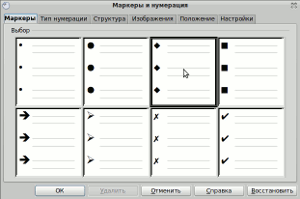 3. На вкладке Настройки можно настроить вид символа. На вкладке Положение можно задать параметры положения и интервала.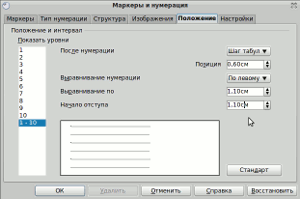 Задайте отступы как показано на рисунке. У вас должно получиться: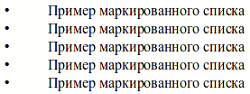 Задание 2. Нумерованный список1. Выполните Формат - Маркеры и нумерация. На вкладке Тип нумерации с помощью графического переключателя выберите внешний вид списка.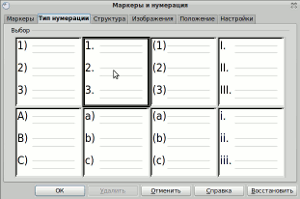 2. На вкладке Настройки с помощью раскрывающегося списка можно установить формат номера (арабские или римские цифры, русские или латинские буквы и т.д.).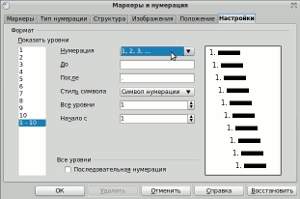 3. На вкадке Положение задайте те же параметры, что и в пунке 3 задания 1. У вас должо получиться: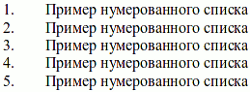 Задание 3. Многоуровневый список1. Выполните Формат - Маркеры и нумерация. На вкладке Структура с помощью графического переключателя выберите внешний вид списка.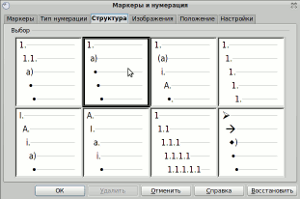 2. На вкладке Настройки уточните порядок нумерации списка. На вкладке Положение задайте те же параметры, что и в пункте 3 задания 1. У вас должо получится: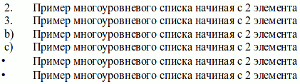 Для того, чтобы сдвинуть список на следующий уровень, воспользуйтесь кнопкой Сдвиг параграфа.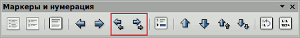 3. Создайте список с графическими элемиентами самостоятельно (вкладка Изображение).4. Сохраните все 4 вида списков в одном документе в личной папке под именем Списки.Теперь мы умеем:создавать маркерованный список;создавать нумерованный список;создавать многоуровневый список;создавать список с графическим элементом.Практическое задание №8Тема: Работа с таблицамиЗадание 11. Запустить текстовый редактор Word и набрать следующий текст.Погода за первую неделю маяВесенние приметыМАИ холодный - год хлебородный: коли в мае дождь - будет и рожь.1 мая тепло - вторая половина месяца будет холодной, и наоборот.Егорьев день (6 мая) : если теплый день - урожай трав; морозный день - урожай овса и проса.Никола Теплый (22 мая) : какова погода в этот день, такова будет и осень.Привести текст в соответствие с приведенными ниже указаниями:заголовки - шрифт Arial, размер 16, цвет шрифта - красный, использовать центрирование;текст таблицы - шрифт Times New Roman, размер - 12; использовать курсив, полужирный шрифт (см. образец);текст после таблицы - шрифт Courier New    размер 12;во всем тексте в соответствии с образцом использовать курсив, подчёркивание и полужирный шрифт;в первой строке и в первом столбце таблицы использовать разные варианты заливки и двойную линию для границ ячеек.Добавить после строки с датой «3 мая» строку с датой «4 мая» и занести в нее произвольные данные.Добавить после столбца «Осадки» столбец «Давление» и занести в него произвольные данные (ширина таблицы при этом не должна превысить ширину страницы).Отсортировать таблицу по столбцу «Температура» в порядке возрастания значений.Сохранить таблицу в файле МАY.Задание 21. Запустить текстовый редактор Word и создать в нём следующую таблицу:Для «шапки» таблицы и первого столбца использовать разные варианты заливки и границ.Задание 551. Запустить текстовый редактор Word и создать в нём следующую таблицу:Расписание занятийПримечание. При создании таблицы использовать выравнивание текста по горизонтали и вертикали, а также заливку для «шапки» таблицы и первого столбца. В таблице использованы шрифты Verdana, Times New Roman, Arial.Практическое задание №9Тема: Вставка рисунков 1.Вставьте в документ рисунок из файла, для этого:2.Измените размер и расположение рисунка:3.Переместите рисунок в объект Надпись, для этого:4.Создайте обтекание рисунка текстом, для этого:5.Результат показать преподавателю.Практическое задание №10 Тема: Вставка в текст формулЗапустите MS Word Выполните команду Вставка/ФормулаИзучите панель инструментов Конструктора по формулам. Наведите указатель мыши на каждую кнопку и прочитайте всплывающую подсказку.  Создайте формулу: Используйте символы для написания , скобки набираются с клавиатуры, выбор структуры дробь, радикал, знак сложения можно набирать на клавиатуре, или использовать инструмент сложения на панели инструментов.Измените вашу формулу на . Для этого выполните по ней щелчок мышью (откроется меню Конструктор). Выполните редактирование.Создайте следующие формулы:а) 	б) 		в)    С помощью панели рисования и редактора формул подготовьте следующий документ:График функции  называется ПАРАБОЛОЙ и представляет собой:Практическое задание №12Тема: Работа с конструктором цветов1. Запустить графический редактор Раint открыть в нём файл со следующим изображением: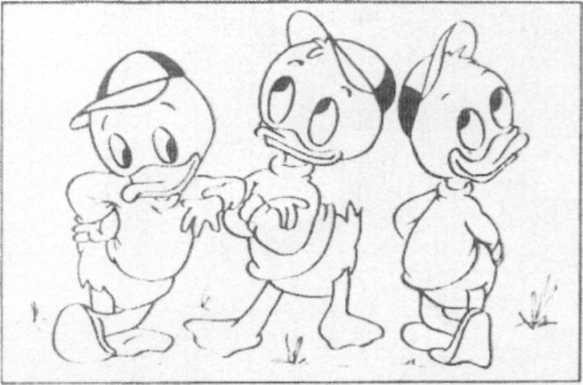 2. Создать в палитре следующие дополнительные цвета: R-250    G-251   В-189R-223     G-85      В-99R-64      G- 204    В - 74 R-250    G- 116    В-142R-49      G-200   В-200 R-248     G-164     В-24 R-225    G-43    В-216 R- 181    G-253    В-2203.С помощью только что созданных цветов раскрасить картинку по образцу: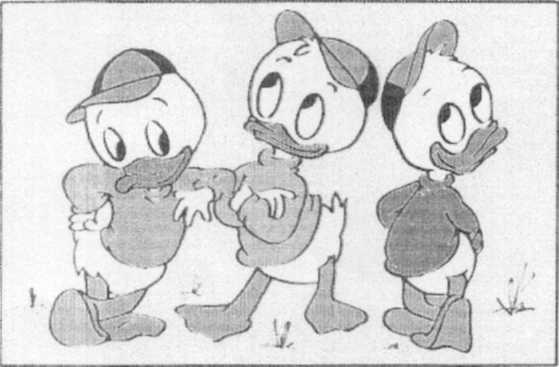 Практическое задание №13Тема: Создание изображения с помощью инструментов растрового графического редактора.С помощью графического редактора Paint нарисовать одно из следующих изображений: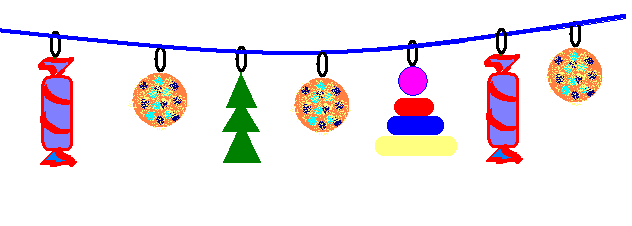 Вариант 1Вариант 2Вариант 3Практическое задание №14Тема: Создание изображения с помощью инструментов векторного графического редактора.С помощью векторного редактора CorelDraw нарисовать одно из следующих изображений: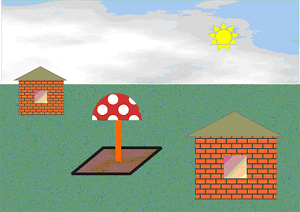 Вариант 1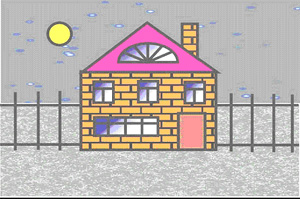 Вариант 2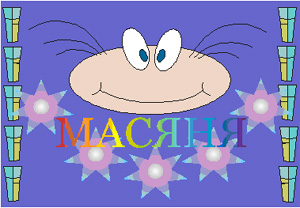 Вариант 3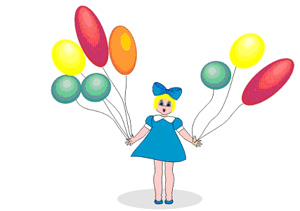 Вариант 4Практическое задание№ 15Тема: Создание презентацииПрезентацию можно создать несколькими способами. Воспользоваться мастером автосодержания, который на основе полученных ответов создает презентацию требуемого содержания и дизайна (на основе шаблонов презентации, которые включают в себя образцы слайдов с текстовыми заполнителями и дизайн презентации).Можно создать презентацию на основе шаблона, определяющего дизайн (но не содержание) презентации. Также можно открыть имеющуюся презентацию и на ее базе создать новую презентацию.Кроме того, можно создать новую презентацию без разметки, т.е. презентацию на базе пустых слайдов или применить разметку к пустым слайдам (макеты текста, макеты содержимого или макеты текста и содержимого).Мастер автосодержанияДля создания презентации любым способом необходимо:В открытом окне приложения PowerPoint выбрать команду Файл/Создать, в области задач откроется панель Создание презентации.

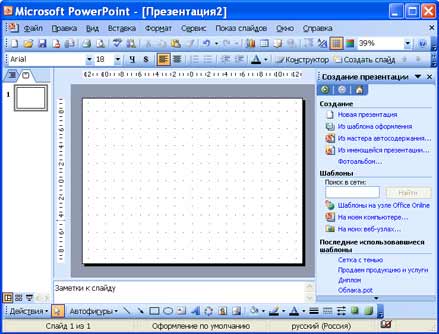 При создании презентации с помощью мастера автосодержания, требуется в области задач выбрать команду «Из мастера автосодержания», который позволяет создать набор слайдов определенного формата на выбранную тему.На первом шаге работы мастера отображается окно мастера с вводной информацией по созданию новой презентации, в котором следует нажать кнопку Далее.
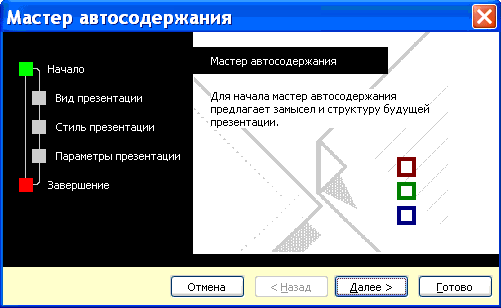 Второй шаг предполагает выбор одного из стандартных видов презентации, которые определяют ее основную идею и содержание (доклад, учебный курс и т.д.).
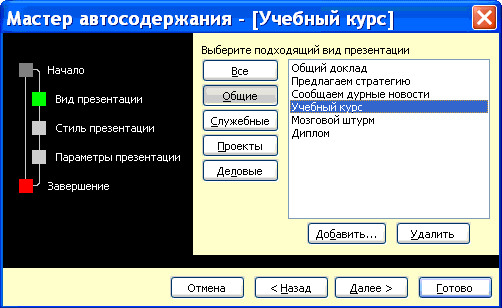 На следующем этапе необходимо определить способ вывода презентации (стиль), например, презентации на экране или презентации в Интернете.Затем следует указать заголовок презентации, а также выбрать объекты, которые будут размещаться на каждом слайде (нижний колонтитул, № слайда, дата последнего изменения).Последнее окно мастера содержит информацию о том, что все требуемые данные указаны. Для завершения работы по созданию презентации следует нажать кнопку Готово, после чего будет создана новая презентация, которая будет отображаться в режиме Обычный. Название слайда, презентации появляется на панели слайдов. Полная презентация, включая текстовые заполнители, которые есть на каждом слайде, отображается на панели структуры слева в окне PowerPoint.
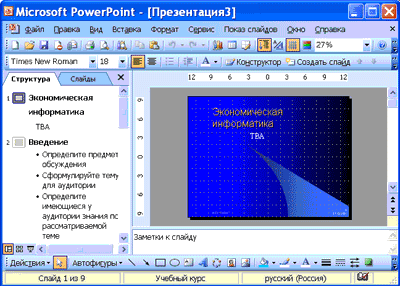 Теперь можно приступить к работе с презентацией, замещая текстовые заполнители на слайдах нужными сведениями. Для этого нужно щелкнуть левой клавишей мыши в текстовом поле и ввести новый текст.Разработка презентации со статическими слайдамиСоздать презентацию «Животный мир», состоящую из следующих слайдов:1 слайд.Заголовок: Животный мирПодзаголовок: Фотоальбом2 слайд.Заголовок: Царство животных.Диаграмма:3 слайд.Заголовок: МлекопитающиеТекст слайда:Существует около 4500 видов млекопитающих.Характерные признаки:теплокровныевскармливают детёнышей молокомдышат воздухом через лёгкие4 слайд.Заголовок: ВолкТекст слайда:  Хищное млекопитающее семейства псовых.длина тела 1-1,6 мобитает в Евразии, Сев. Америке.Рисунок слайда: 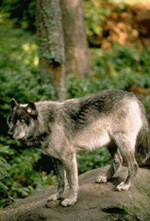 5 слайд.Заголовок: РысьТекст слайда: Млекопитающее семейства кошек.длина тела до 109 смобитает в лесах Евразии и Сев. АмерикеРисунок слайда: 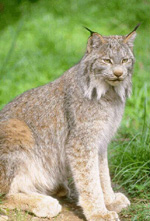 Рекомендации и требования к презентации:- шаблон дизайна, разметки слайдов и оформление подобрать самостоятельно,- переходы между слайдами - 1 секунда,- обязательное использование объекта WordArt (хотя бы в одном слайде).Практическое задание №16Тема: Создание компьютерных презентаций с использованием готовых шаблоновВ PowerPoint существует два вида встроенных шаблона – шаблоны презентации и шаблоны оформления, которые базируются на образце слайдов и образце заголовков. При работе с мастером автосодержания используется шаблон презентации. Этот шаблон включает в себя набор слайдов по стандартным видам презентаций, а слайды включают в себя как дизайн (форматирование слайда), так и образцы слайдов, которые содержат текстовые заполнители. 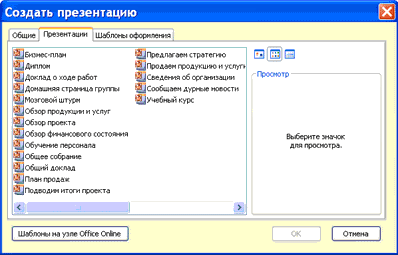 Что касается шаблона оформления, то в нем содержатся только средства форматирования слайдов презентации, т.е. с его помощью можно назначить только стиль слайда, а разметку слайдов надо осуществлять с помощью панели «Разметка слайдов» в области задач. Другими словами шаблоны оформления – это шаблоны, которые представляют собой набор параметров шрифтов, используемых в слайдах, цвет фона, цветовые схемы слайдов презентации т.д. 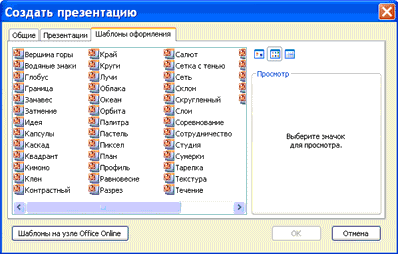 Чтобы приступить к созданию новой презентации, используя шаблон оформления, необходимо:Загрузить приложение PowerPoint. По умолчанию Power Point открывается в режиме Обычный. То есть в окне приложения будет отображаться титульный слайд в режиме Обычный, в области Структуры/Слайды появится эскиз первого слайда, а в области задач будет отображаться панель «Приступая к работе».Затем необходимо выполнить команду Файл/Создать, в результате чего в области задач появится панель «Создание слайда».Далее на панели «Создание слайда» требуется выбрать команду «Из шаблона оформления», и в области задач появится панель «Дизайн слайда». В разделе «Применить шаблоны оформления» представлены все шаблоны оформления, которые представляют собой средства форматирования слайдов. Для назначения стиля титульному слайду необходимо щелкнуть на требуемый шаблон в области задач. Таким образом, будет отформатирован первый слайд с применением выбранного шаблона оформления.Теперь можно редактировать отформатированный слайд заголовка.После этого можно создать следующий слайд, щелкнув на на пиктограмме «Создать слайд» на панели инструментов. В области слайдов появится второй слайд в стиле первого слайда, а в области задач откроется панель «Разметка слайда», с помощью которой можно назначить разметку второму слайду, используя макеты текста, макеты содержимого или макеты текста и содержимого.Аналогично создаются последующие слайды презентации.Следует отметить, что шаблон оформления может быть применен не только к создаваемой, но и к уже имеющейся презентации. Для этого следует открыть требуемую презентацию и затем воспользоваться командой Формат/Оформление слайда. После выбора нужного шаблона в области задач следует нажать кнопку ОК, чтобы он был применен ко всем слайдам открытой презентации.	Практическое задание № 17, №18Творческое задание на создание презентации. Обучающиеся проектируют и создают презентацию на произвольную тему.Дополнительные обучающие практические задания	для выполнения совместно с учителем.Практическое задание Тема: Перевод текста с использованием системы машинного перевода Открыть Электронный словарь на сайте www.ver-dict.ru или по выбору.Произвести перевод с итальянского на русский, следующих слов:ALLA STAZIONEScusiAndiamoStancaBenvenutaПеревод с испанского на русский язык:por favortazagraciasparaguasBuenosПеревод с французского на русский язык:VoyageInstantOmbrageRegardsTempsПеревод с немецкого на русский язык:HerzenLiebeSteigenWolkenGlattenПеревод с  английского на русский языкSmallNewestLibraryLargeПрактическое задание Тема: Сканирование и распознавание «бумажного» документаЗадание 1. Сканирование документа1. Запустите программу XSane (Меню - Графика - XSane Image Scanner/Простое сканирование/Программа для сканирования изображений).2. Положите сканируемый лист на стекло сканера изображением вниз.3. Установите необходимые вам параметры сканирования в окне прграммы XSane.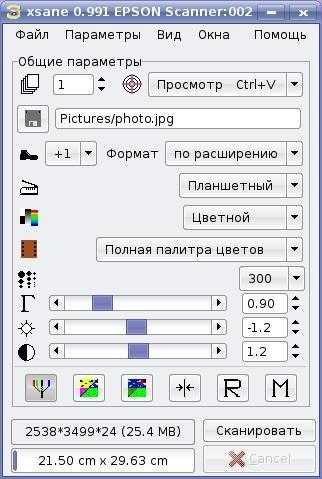 4. Нажав на клавиатуре Ctrl+1,можно открыть окно «Предварительного сканирования».Щелкнув кнопку «Предварительное сканирование», подождите 2-3 минуты пока разогреется лампа сканера и появится изображение. При необходимости можно подправить область сканирования и параметры сканирования.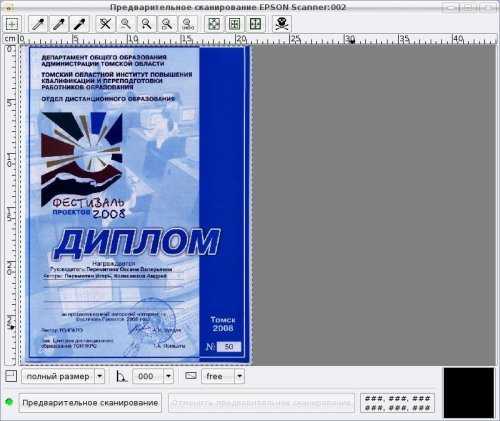 5. Для окончательного сканирования щелкните в окне программы XSane кнопку «Сканировать».6. По окончании сканрования откроется окно «Просмотр» с отсканированным изображением.Для сохранения щелкните Файл – Сохранить, затем выберите папку, в которую нужно сохранить, введите имя файла и щелкните «ОК».Задание 2. Распознавание документа с помощью онлайн инструментов1. Загрузите отсканированный документ Распознавание, выберите язык документа. и нажмите кнопку - Отправить файл (Send File).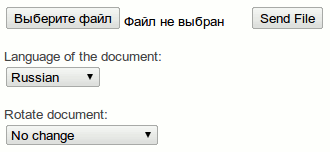 2. В окне появится отсканированный текст, скопируйте его в текстовый редактор OpenOffice Writer. Отредактируйте как считаете нужным. Для этого необходимо распознанный документ выделить мышкой, щелкнуть ПКМ и выбрать Копировать. Открыть текстовый редактор и выбрать в меню пункт Вставить.3. Сохраните распознанный и отредактированный документ в личной папке под именем Распознование1.Теперь мы умеем:сканировать различные документы;преобразовывать документы с помощью систем оптического распознавания;использовать в работе ресурсы сети Интернет.Практическое задание Тема: Создание гипертекстового документа1. Откройте программу OpenOffice.org Writer/Редактор текстов (Меню – Офис – OpenOffice.org Writer/Редактор текстов).2. Выполните Вставка - Разрыв. Установите переключатель Тип - Разрыв страницы, Стиль - Обычный. Повторите данную процедуру еще два раза. В итоге должно получиться 4 страницы.3. На второй странице введите текст Закладка 1 (курсив, выравнивание - по центру) и выделите его. Выполните команду Вставка - Закладка. На диалоговой панели Вставка закладки введите имя закладки: Вторая_страница и нажмите кнопку Ок. Для 3 и 4 страниц проделайте аналогичные действия, изменяя имя и номер закладки.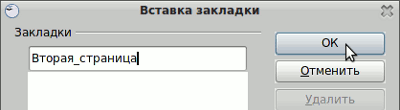 4. На первой странице введите строки Страница 2, Страница 3 и Страница 4, которые будут указателями гиперссылок.5. Для создания гиперссылки выделите Страница 1 и выполните команду Вставка - Гиперссылки. На диалоговой панели Гиперссылка выберите Документ, затем Цель укажите созданные ранее закладки. Повторите данную процедуру для всех существующих страниц и закладок.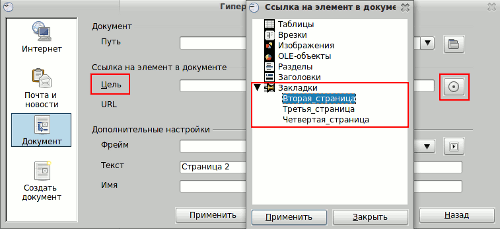 6. Для перемещения по гиперссылкам необходимо щелкать по ним при нажатой клавишу Ctrl.7. Сохраните документ в личной папке под именем Гиперссылки.Теперь мы умеем:создавать гипертекстовый документ;переходить по гиперссылкам.ДатапроведенияНаименование разделов и темКоли-чествочасовВведение в предмет1Введение в предмет: предмет информатики; роль информации в жизни людей; содержание базового курса информатики.Техника безопасности и правила поведения в компьютерном классе1Человек и информация4Информация и знания.  Восприятие и представление информации. 1Информационные процессы. Поиск информации.  Измерение информации1Практическая работа №1 «Работа с клавиатурным тренажером»1Контрольная работа № 1 по теме «Человек и информация»1Первое знакомство с компьютером6Назначение и устройство компьютера. Компьютерная память. Практическая работа №2 «Подключение внешних устройств к ПК»1Как устроен персональный компьютер. Основные характеристики ПК.1Понятие программного обеспечения и его типы. Назначение операционной системы и её основные функции1Файлы. Файловые структуры. Практическая работа №3 «Работа с файловой структурой операционной системы».1Пользовательский интерфейс1Практическая работа. Работа с группами файлов. Поиск файлов на диске1Текстовая информация и компьютер9Представление текстов в памяти компьютера. Кодировочные таблицы.1Текстовые редакторы и текстовые процессоры.1Практическая  работа №4 «Редактирование готового текста».1Практическая работа №5 « Набор и редактирование  текста».1Практическая работа №6 «Форматирование текста. Работа со шрифтами. Поиск и замена текста».1 Практическая работа №7 «Работа с формулами».1Дополнительные возможности тестовых процессоров. Система перевода в распознавания текста.1Практическая работа №9 «Сканирование и распознавание текста. Форматирование и редактирование текста»1Контрольная работа №2 по теме «Текстовые информации и компьютер»1Графическая информация и компьютер.7Компьютерная графика. Виды графики. Технические средства компьютерной графики1Растровая и векторная графика. Как кодируется изображение1Практическая работа Интерфейс графического редактора. Работа с текстом, с графическим редактором1Практическая работа: Работа с изображением в растровом редакторе1Практическая работа: поворот с изображением рисунка. Работа с текстом в графическом редакторе1Практическая работа: Итоговая работа в растровом редакторе 1Контрольная работа №3 Итоговая работа в растровом редакторе1Мультимедийные технологии6Понятие о мультимедиа. Компьютерные презентации.  1Аналоговый и цифровой звук. Технические средства мультимедиа. 1Практическая работа: проектирование презентации на произвольную тему1Практическая работа: создание презентации на произвольную тему . Демонстрация презентации1Практическая работа: создание презентации, содержащей гиперссылки1Контрольная работа №4 по теме «Технология мультимедиа»1резерв1Всего34 №Тема урокаТип урокаПланируемые результаты в соответствии с ФГОСПланируемые результаты в соответствии с ФГОСПланируемые результаты в соответствии с ФГОСХарактеристика деятельности обучающихсяХарактеристика деятельности обучающихсяДатапроведенияДатапроведения №Тема урокаТип урокаЛичностныеМетапредметныеПредметныеХарактеристика деятельности обучающихсяХарактеристика деятельности обучающихсяДатапроведенияДатапроведения №Тема урокаТип урокаЛичностныеМетапредметныеПредметныеХарактеристика деятельности обучающихсяХарактеристика деятельности обучающихсяпо плануКорректировка1. Введение в предмет (1 час)1. Введение в предмет (1 час)1. Введение в предмет (1 час)1. Введение в предмет (1 час)1. Введение в предмет (1 час)1. Введение в предмет (1 час)1. Введение в предмет (1 час)1. Введение в предмет (1 час)1. Введение в предмет (1 час)1. Введение в предмет (1 час)1Введение в предмет: предмет информатики; роль информации в жизни людей; содержание базового курса информатики.Техника безопасности и правила поведения в компьютерном классеОткрытие новых знанийСмыслообразование – адекватная
мотивация
учебной
деятельности.
Нравственно
этическая
ориентация –
умение избегать
конфликтов и
находить выходы
из спорных
ситуаций
Регулятивные:
целеполагание –
формулировать и
удерживать учебную
задачу; планирование
– выбирать действия
в соответствии с
поставленной задачей
и условиями ее
реализации.
Познавательные:
общеучебные –
использовать общие
приемы решения
поставленных задач;
Коммуникативные:
инициативное
сотрудничество –
ставить вопросы,
обращаться за помощьюПознакомиться
с учебником;
познакомиться
с техникой
безопасности и
правильной
организации
рабочего места;
получить
представление
о предмете
изучения. Техника
безопасности
при работе на
компьютере Эвристическая беседа. Изучают: правила поведения в кабинете информатики.Основные положения техники безопасности при работе на компьютерах.Определение понятия «информатика».Содержание курса информатики. Эвристическая беседа. Изучают: правила поведения в кабинете информатики.Основные положения техники безопасности при работе на компьютерах.Определение понятия «информатика».Содержание курса информатики. 05.092. Человек и информация. (3 часа)2. Человек и информация. (3 часа)2. Человек и информация. (3 часа)2. Человек и информация. (3 часа)2. Человек и информация. (3 часа)2. Человек и информация. (3 часа)2. Человек и информация. (3 часа)2. Человек и информация. (3 часа)2. Человек и информация. (3 часа)2. Человек и информация. (3 часа)2Информация и знания.  Восприятие и представление информации.Открытие новых знанийСмыслообразование – адекватная
мотивация
учебнойдеятельности.
Нравственно
этическая
ориентация –
умение избегать
конфликтов и
находить выходы
из спорных
ситуацийПознавательные:
смысловое чтение
Коммуникативные: инициативноесотрудничество –
ставить вопросы,
обращаться за
помощью;
проявлять
активность во
взаимодействии
для решения задач.Регулятивные:
контроль и
самоконтроль –
различать способ и
результат действия;
прогнозирование – предвосхищать результатыРасширение и
систематизация
представлений
о знаках и знаковых
системах;
2)систематизация
представлений
о языке как
знаковой системе;
3)установление
общего и различий в
естественных и
формальных
языках;
4)систематизация
знаний о формах
представления
информации.Изучить нформация,
способы получения
информации,
формы представления
информации,
информатика как
наука.Изучают:Связь между информацией и знаниями человека.Функции языка, как способа представления информации; что такое естественные и формальные языки.Приводят примеры информации из области человеческой деятельности, живой природы и техники. Отвечают на вопросы.Изучают:Связь между информацией и знаниями человека.Функции языка, как способа представления информации; что такое естественные и формальные языки.Приводят примеры информации из области человеческой деятельности, живой природы и техники. Отвечают на вопросы.12.093Информационные процессы. Практическая работа №1 «Работа с клавиатурным тренажером»Комбини-рованный Смыслообразование – адекватная
мотивация
учебной
деятельности.
Нравственно
этическая
ориентация –
умение избегать
конфликтов и
находить выходы
из спорных
ситуаций Регулятивные:
планирование –
выбирать действия
в соответствии с
поставленной
задачей и
условиями ее
реализации.
Познавательные:
смысловое чтение,
знаковсоимволические
действияПонимание
значимости
информационной
деятельности
для современного
человека. Изучение информационных процессов;
информационная
деятельность;
сбор информации;
обработка
информации;Хранение информации,
носитель
информации;
передача
информации,
источник, канал
связи, приѐмник. Уметь:Работать с клавиатурным тренажером.Применять основные приемы редактирования.Изучают:Связь между информацией и знаниями человека.Функции языка, как способа представления информации; что такое естественные и формальные языки.Приводят примеры информации и информационных процессов из области человеческой деятельности, живой природы и техники.Определяют в конкретном процессе передачи информации источник, приемник, канал.Приводят примеры информативных и неинформативных сообщений. Выполняют практическое езадание №1Изучают:Связь между информацией и знаниями человека.Функции языка, как способа представления информации; что такое естественные и формальные языки.Приводят примеры информации и информационных процессов из области человеческой деятельности, живой природы и техники.Определяют в конкретном процессе передачи информации источник, приемник, канал.Приводят примеры информативных и неинформативных сообщений. Выполняют практическое езадание №119.094Измерение информации (алфавитный подход).  Единицы измерения информации.Открытие новых знанийСамоопределение –
самостоятельность и личная
ответственность
за свои поступки.
Смыслообразование – самооценкана основе
критериев
успешности
учебной
деятельностиРегулятивные:
целеполагание –
преобразовывать
практическую задачу
в образовательную;
контроль и
самоконтроль –
использоватьустановленные
правила в контроле
способа решения
задачи.
Познавательные:
общеучебные –
выбирать наиболее
эффективные
решения
поставленной задачи.
Коммуникативные:
взаимодействие – формулировать
собственное мнение
и позициюИзучить понятия бит;
информационный вес символа;
информационный объѐм
сообщения;
единицы
измерения
информации. Научиться:
находить
информационный объем
сообщенияИзучают:Связь между информацией и знаниями человека.Функции языка, как способа представления информации; что такое естественные и формальные языки.Приводят примеры информации и информационных процессов из области человеческой деятельности, живой природы и техники.Определяют в конкретном процессе передачи информации источник, приемник, канал.Приводят примеры информативных и неинформативных сообщений. Выполняют практическое езадание №1Изучают:Связь между информацией и знаниями человека.Функции языка, как способа представления информации; что такое естественные и формальные языки.Приводят примеры информации и информационных процессов из области человеческой деятельности, живой природы и техники.Определяют в конкретном процессе передачи информации источник, приемник, канал.Приводят примеры информативных и неинформативных сообщений. Выполняют практическое езадание №126.093. Первое знакомство с компьютером. (6 часов)3. Первое знакомство с компьютером. (6 часов)3. Первое знакомство с компьютером. (6 часов)3. Первое знакомство с компьютером. (6 часов)3. Первое знакомство с компьютером. (6 часов)3. Первое знакомство с компьютером. (6 часов)3. Первое знакомство с компьютером. (6 часов)3. Первое знакомство с компьютером. (6 часов)3. Первое знакомство с компьютером. (6 часов)3. Первое знакомство с компьютером. (6 часов)5Назначение и устройство компьютера. Компьютерная память. Практическая работа №2 «Подключение внешних устройств к ПК»Комбинированный Умения находить ответ на вопрос о том, «какой смысл имеет использование современных информационных технологий в процессе обучения в школе и самообразования». Смыслообразование – адекватная
мотивация
учебной
деятельности
(социальная,
учебно
познавательная,
внешняя)Регулятивные:
целеполагание –
формулировать и
удерживать
учебную задачу.
Познавательные:
общеучебные –
контролировать и
оценивать процесс
и результат
деятельности.
Коммуникативные: инициативное
сотрудничество –
ставить вопросы
и обращаться за
помощьюНаучиться
обобщение
представлений об
основных
устройствах
компьютера с
точки зрения
выполняемых
ими функций;
проведение
аналогии между
человеком и
компьютером Изучают:Правила техники безопасности и правила работы на компьютере, их назначение и информационное взаимодействие.Состав основных устройств компьютера, их назначение и информационное взаимодействие.Основные характеристики компьютера в целом и его узлов (различных накопителей, устройств ввода и вывода информации).УчатсяВключать и выключать компьютер. Пользоваться клавиатурой. Выполняют практическое задание №2Изучают:Правила техники безопасности и правила работы на компьютере, их назначение и информационное взаимодействие.Состав основных устройств компьютера, их назначение и информационное взаимодействие.Основные характеристики компьютера в целом и его узлов (различных накопителей, устройств ввода и вывода информации).УчатсяВключать и выключать компьютер. Пользоваться клавиатурой. Выполняют практическое задание №203.106Как устроен персональный компьютерОсновные характеристики ПКОткрытие новых знанийДействие нравствено-этического оценивания («что такое хорошо, что такое плохо»). понимание
роли компьютеров вжизни
современного
человека;
способность
увязать знания
об основных
возможностях
компьютера
с собственным
жизненным опытом.Регулятивные:
целеполагание –удерживать
познавательную
задачу и применять
установленные
правила.
Познавательные:
общеучебные –
контролировать и
оценивать процесс
и результат деятельности.
Коммуникативные: управление
коммуникацией –
осуществлять
взаимный контрольНаучиться
даватьхарактеристику
назначению
основных
устройств
персонального
компьютераИзучают:Структуру внутренней памяти компьютера (биты, байты), понятие адреса памяти.Типы и свойства устройств внешней памяти.Типы и назначение устройств ввода-вывода. Отвечают на вопросыИзучают:Структуру внутренней памяти компьютера (биты, байты), понятие адреса памяти.Типы и свойства устройств внешней памяти.Типы и назначение устройств ввода-вывода. Отвечают на вопросы10.107Понятие программного обеспечения и его типы. Назначение операционной системы и её основные функцииОткрытие новых знанийСамоопределе
ние – понимание
роли компьютеров в
жизни
современного
человека;
понимание
значимости
антивирусной
защиты как важного
направления
информационной
безопасностиРегулятивные:
целеполагание –
формулировать и
удерживать
учебную задачу;
планирование –
применять
установленные
правила в
планировании
способа решения.
Познавательные:
общеучебные –
ориентироваться в
разнообразии
программного
обеспечения.
Коммуникативные: планированиеучебного
сотрудничества –
слушать
собеседника,
задавать вопросы;
использовать речьНаучиться
понимать
назначения
системного
программного
обеспечения
персонального
компьютера Изучают:Сущность программного управления работой компьютера.Принципы организации информации на внешних носителях: что такое файл, каталог (папка), файловая структура..Назначение программного обеспечения и его состав. Отвечают на вопросыИзучают:Сущность программного управления работой компьютера.Принципы организации информации на внешних носителях: что такое файл, каталог (папка), файловая структура..Назначение программного обеспечения и его состав. Отвечают на вопросы17.108Файлы. Файловые структуры. Практическая работа №3 «Работа с файловой структурой операционной системы».Комбинированный Умения находить ответ на вопрос о том, «какой смысл имеет использование современных информационных технологий в процессе обучения в школе и самообразования». понимание
необходимости
упорядоченного
хранениясобственных
программ и данныхРегулятивные:
целеполагание –
преобразовывать
практическуюзадачу
в образовательную.
Познавательные:
общеучебные –
осознанно строить
сообщения в
устной форме.
Коммуникативные: инициативное
сотрудничество –
формулировать
свои затрудненияНаучиться:
строить
графическое
изображениефайловой
структуры
некоторого
носителя на
основании
имеющейся
информацииИзучают:Понятие файла и расширенияПравила именования файловИмя файла и расположениеВыполняют основные операции с файлами и каталогами (папками):копирование, перемещение, удаление, переименование, поиск.Определяют расположение файла по имени. Выполняют практическое задание №3Изучают:Понятие файла и расширенияПравила именования файловИмя файла и расположениеВыполняют основные операции с файлами и каталогами (папками):копирование, перемещение, удаление, переименование, поиск.Определяют расположение файла по имени. Выполняют практическое задание №324.109Пользовательский интерфейсОткрытие нывых знаний Умения находить ответ на вопрос о том, «какой смысл имеет для меня учение». понимание
необходимости
ответственного
отношения к
информационным
ресурсам и
информационному
пространствуРегулятивные:
коррекция –
вносить необходимые
коррективы в действие после его завершения на
основе его оценки и учета сделанных ошибок.
Познавательные:
общеучебные –
ориентироваться в
разнообразии способов решения задач; узнавать,
называть и определять
объекты и явления
окружающей
действительности в
соответствии сСодержанием учебного предмета.
Коммуникативные: взаимодействие –
формулировать
собственное мнение и позицию; инициативное
сотрудничество –
формулировать свои затрудненияНаучиться
оперированию
компьютерными
информационными объектами в
наглядно
графической
формеУчатся:Ориентироваться в типовом интерфейсе: пользоваться меню.Пользоваться клавиатурой.Ориентироваться в типовом интерфейсе: пользоваться меню, обращаться за справкой, работать с окнами.Инициализировать выполнение программ из программных файлов.Просматривать на экране директорию диска.Выполнять основные операции с файлами и каталогами (папками):копирование, перемещение, удаление, переименование, поиск.Использовать антивирусные программы.Учатся:Ориентироваться в типовом интерфейсе: пользоваться меню.Пользоваться клавиатурой.Ориентироваться в типовом интерфейсе: пользоваться меню, обращаться за справкой, работать с окнами.Инициализировать выполнение программ из программных файлов.Просматривать на экране директорию диска.Выполнять основные операции с файлами и каталогами (папками):копирование, перемещение, удаление, переименование, поиск.Использовать антивирусные программы.07.1110Итоговое тестирование по теме «Человек и информация .Компьютер: устройство и ПО».Контроль и оценка знанийУмения находить ответ на вопрос о том, «какой смысл имеет для меня учение»; формирования желания выполнять учебные действия. Объясняют себе свои наиболее заметные достиженияРегулятивные – понимают причины неуспеха, выход и этой ситуации. Познавательные – делают предположения об информации, которая нужна для решения учебной задачи. Коммуникативные-критично относятся к своему мнениюИспользуют разные приемы проверки правильности выполняемых заданий Индивидуальная-выполнение тестовой работыИндивидуальная-выполнение тестовой работы14.114. Текстовая информация и компьютер (10 часов)4. Текстовая информация и компьютер (10 часов)4. Текстовая информация и компьютер (10 часов)4. Текстовая информация и компьютер (10 часов)4. Текстовая информация и компьютер (10 часов)4. Текстовая информация и компьютер (10 часов)4. Текстовая информация и компьютер (10 часов)4. Текстовая информация и компьютер (10 часов)4. Текстовая информация и компьютер (10 часов)4. Текстовая информация и компьютер (10 часов)11Представление текстов в памяти компьютера. Кодировочные таблицы.Открытие новых знанийФормирование личного, эмоционального, позитивного отношения к себе и окружающему миру и осознание своей роли в окружающем мире. Понимание
социальной,
общекультурной
роли в жизни
современного
человека навыковквалифицированного
клавиатурного
письмаРегулятивные:
целеполагание –
преобразовывать
практическую задачу
в образовательную;контроль и самоконтроль –
использовать  установленные правила в контроле способа решения
задачи.
Познавательные:
общеучебные –
выбирать наиболее
эффективные
решения поставленной
задачи.
Коммуникативные: взаимодействие –
формулировать
собственное мнение и позициюНаучиться
использовать
средств
информационных и
коммуникационных
технологий для
создания
текстовых
документовИзучают:Способы представления символьной информации в памяти ЭВМ (таблицы, кодировки, текстовые файлы)Изучают:Способы представления символьной информации в памяти ЭВМ (таблицы, кодировки, текстовые файлы)21.1112Текстовые редакторы и текстовые процессоры.Открытие новых знанийФормирование познавательного интереса к изучению нового, способам обобщения и систематизации знанийКоммуникативные: формировать коммуникативные действия, направленные на структурирование информации по данной теме. Регулятивные: удерживать цель деятельности до получения ее результата. Познавательные: уметь осуществлять выбор наиболее эффективных способов решения образовательных задач в зависимости от конкретных условийОценка информации с позиций интерпретации её свойств человеком или автоматизированной системой (достоверность, объективность, полнота, актуальность и т. п.)Изучают:Назначение текстовых редакторов (тестовых процессов).Основные режимы работы текстовых редакторов (ввод-редактирование6, печать, орфографический контроль, поиск и замена, работа с файлами).Изучают:Назначение текстовых редакторов (тестовых процессов).Основные режимы работы текстовых редакторов (ввод-редактирование6, печать, орфографический контроль, поиск и замена, работа с файлами).28.1113Практическая  работа №4 «Создание небольших текстовых документов».ПрактикумПонимание
социальной,
общекультурной
роли в
жизни современного
человека навыков
квалифицированного
клавиатурного
письма Регулятивные:
целеполагание –
преобразовывать
практическую задачу
в образовательную;
контроль и самоконтроль –
использовать
установленные правила в контроле способа решения задачи.
Познавательные:
общеучебные –выбирать наиболее
эффективные решения
поставленной задачи.
Коммуникативные: взаимодействие –
формулировать
собственное мнение и позициюНаучиться
использовать
средства
информационных
и
коммуникационных
технологий для
создания
текстовых
документовНабирают и редактируют текст в одном из текстовых редакторов.Выполняют основные операции над текстом, допускаемые этим редактором.Сохраняют текст на диске, загружают его с диска, выводят на печать. Выполняют практическое задание №4Набирают и редактируют текст в одном из текстовых редакторов.Выполняют основные операции над текстом, допускаемые этим редактором.Сохраняют текст на диске, загружают его с диска, выводят на печать. Выполняют практическое задание №405.1214Практическая работа №5 «Форматирование текста. Шрифты».ПрактикумПонимание
социальной,
общекультурной
роли в
жизни современного
человека навыков
квалифицированного
клавиатурного
письма Регулятивные:
целеполагание –
преобразовывать
практическую задачу
в образовательную;
контроль и самоконтроль –
использовать установленные
правила в контроле
способа решения задачи.
Познавательные:
общеучебные –
выбирать наиболее
эффективные  решения
поставленной задачи.
Коммуникативные: взаимодействие –
формулировать собственное
мнение и позициюНаучиться
использовать
средства
информационных
и
коммуникационных
технологий для
создания
текстовых
документовНабирают и редактируют текст в одном из текстовых редакторов.Выполняют основные операции над текстом, допускаемые этим редактором.Сохраняют текст на диске, загружают его с диска, выводят на печать. Выполняют практическое задание №5Набирают и редактируют текст в одном из текстовых редакторов.Выполняют основные операции над текстом, допускаемые этим редактором.Сохраняют текст на диске, загружают его с диска, выводят на печать. Выполняют практическое задание №512.1215Практическая работа №6 «Использование буфера обмена для копирования и перемещения текста. Режим поиска и замены». ПрактикумИспользование фантазии, воображения при выполнении учебных действий.Коммуникативные: формировать навыки учебного сотрудничества в ходе индивидуальной и групповой работы. Регулятивные: обнаруживать и формулировать учебную проблему, составлять план выполнения работы.Познавательные: выявлять особенности (качества, признаки) разных объектов в процессе их рассматриванияОценка информации с позиций интерпретации её свойств человеком или автоматизированной системой (достоверность, объективность, полнота, актуальность и т. п.)Набирают и редактируют текст в одном из текстовых редакторов.Выполняют основные операции над текстом, допускаемые этим редактором.Сохраняют текст на диске, загружают его с диска, выводят на печать. Выполняют практическое задание №6Набирают и редактируют текст в одном из текстовых редакторов.Выполняют основные операции над текстом, допускаемые этим редактором.Сохраняют текст на диске, загружают его с диска, выводят на печать. Выполняют практическое задание №619.1216Повторный инструктаж по  технике безопасности и санитарным нормам работы с ПК. Дополнительные возможности текстового процессора: орфографический контроль,  стили и шаблоны, списки, графика, формулы в текстовых документах, перевод и распознавание текстов.  Практическая работа №7 «Создание и форматирование списков».Комбини-рованный Использование фантазии, воображения при выполнении учебных действий. Понимание
социальной,
общекультурной
роли в
жизни современного
человека навыков квалифицированного
клавиатурного
письмаРегулятивные:
целеполагание –
преобразовывать
практическую задачу
в образовательную;
контроль и самоконтроль –
использовать
установленные
правила в контроле
способа решения задачи.
Познавательные:
общеучебные –
выбирать наиболее
эффективные решения
поставленной задачи.
Коммуникативные: взаимодействие –
формулировать собственное
мнение и позициюНаучиться
форматировать
документ для
различных
целейНабирают и редактируют текст в одном из текстовых редакторов.Выполняют основные операции над текстом, допускаемые этим редактором.Сохраняют текст на диске, загружают его с диска, выводят на печать. Выполняют практическое задание №7Набирают и редактируют текст в одном из текстовых редакторов.Выполняют основные операции над текстом, допускаемые этим редактором.Сохраняют текст на диске, загружают его с диска, выводят на печать. Выполняют практическое задание №726.1217Практическая работа №8 «Работа с таблицами».Практикум Умения находить ответ на вопрос о том, «какой смысл имеет для меня учение»,формирование личного, эмоционального, позитивного отношения к себе. Понимание
социальной,
общекультурной
роли в жизни
современного
человека навыков
квалифицированного
клавиатурного
письмаРегулятивные:
целеполагание –
удерживать познавательную
задачу и применять
установленные правила.Познавательные:
общеучебные –
контролировать и оценивать процесс и результат деятельности.
Коммуникативные: управление
коммуникацией –
осуществлять
взаимный контрольНаучиться
стилевому
форматированию текста для
разных
вариантов его
применения Набирают и редактируют текст в одном из текстовых редакторов.Выполняют основные операции над текстом, допускаемые этим редактором.Сохраняют текст на диске, загружают его с диска, выводят на печать. Выполняют практическое задание №8Набирают и редактируют текст в одном из текстовых редакторов.Выполняют основные операции над текстом, допускаемые этим редактором.Сохраняют текст на диске, загружают его с диска, выводят на печать. Выполняют практическое задание №816.0118Практическая работа №9 «Вставка рисунков». Практическая работа №10 «Вставка в текст формул» ПрактикумПонимание с
оциальной,
общекультурной
роли в жизни
современного
человека навыков
работы с
программным
обеспечением,
поддерживающим
работу с текстовой
информацией. Формирование интереса к творческой деятельности на основе составленного плана, проекта, модели, образцаРегулятивные:
целеполагание –
преобразовывать
практическую задачу
в образовательную;
контроль и самоконтроль –
использовать установленные правила в контроле способа решения
задачи.
Познавательные:
общеучебные –
выбирать наиболее
эффективные
решения поставленной
задачи.
Коммуникативные: взаимодействие –
формулировать
собственное мнение и позициюНаучиться вставлять в текстовый документ рисунки и формулы. Выполнять различное обтекание данных элементов текстом.Набирают и редактируют текст в одном из текстовых редакторов.Выполняют основные операции над текстом, допускаемые этим редактором.Сохраняют текст на диске, загружают его с диска, выводят на печать. Выполняют практические задания №9, №10.Набирают и редактируют текст в одном из текстовых редакторов.Выполняют основные операции над текстом, допускаемые этим редактором.Сохраняют текст на диске, загружают его с диска, выводят на печать. Выполняют практические задания №9, №10.23.0119Итоговая практическая работа №11 на создание и обработку текстовых документовПрактикумФормирование навыков самоанализа и самоконтроля
Коммуникативные: управлять своим поведением (контроль, самокоррекция, оценка своего действия).Регулятивные формировать способность к мобилизации сил и энергии, к волевому усилию в преодолении препятствий; осознавать уровень и качество усвоения материала.Познавательные: произвольно и осознанно владеть общим приемом решения задач; создавать и преобразовывать модели и схемы для решения задачПрименяют полученные знания и навыки Набирают и редактируют текст в одном из текстовых редакторов.Выполняют основные операции над текстом, допускаемые этим редактором.Сохраняют текст на диске, загружают его с диска, выводят на печать. Выполняют практическое задание №11Набирают и редактируют текст в одном из текстовых редакторов.Выполняют основные операции над текстом, допускаемые этим редактором.Сохраняют текст на диске, загружают его с диска, выводят на печать. Выполняют практическое задание №1130.0120Итоговое тестирование по теме «Текстовая информация и компьютер» Контроль и оценка знанийУмения находить ответ на вопрос о том, «какой смысл имеет для меня учение»;формирования желания выполнять учебные действия. Объясняют себе свои наиболее заметные достиженияРегулятивные – понимают причины неуспеха, выход и этой ситуации. Познавательные – делают предположения об информации, которая нужна для решения учебной задачи. Коммуникативные-критично относятся к своему мнениюИспользуют разные приемы проверки правильности выполняемых заданий Индивидуальная-выполнение тестовой работыИндивидуальная-выполнение тестовой работы06.025. Графическая информация и компьютер. (6 часов)5. Графическая информация и компьютер. (6 часов)5. Графическая информация и компьютер. (6 часов)5. Графическая информация и компьютер. (6 часов)5. Графическая информация и компьютер. (6 часов)5. Графическая информация и компьютер. (6 часов)5. Графическая информация и компьютер. (6 часов)5. Графическая информация и компьютер. (6 часов)5. Графическая информация и компьютер. (6 часов)5. Графическая информация и компьютер. (6 часов)21Компьютерная графика и области её применения. Понятие растровой и векторной графики.Открытие новых знанийИспользование фантазии, воображения при выполнении учебных действий;
умения находить ответ на вопрос о том, «какой смысл имеет для меня учение». Знание сфер
применения
компьютерной
графики;
способность
применять
теоретические
знания для решения
практических задач;
интерес к изучению
вопросов, связанныхс
компьютерной
графикой.Регулятивные:
прогнозирование –
предвидеть возможности
получения конкретного
результата при решении задач.
Познавательные:
общеучебные –
узнавать, называтьи определять объекты и явления  окружающей
действительности в
соответствии с содержанием учебных
предметов.
Коммуникативные: взаимодействие – строить для партнера понятные
высказыванияНаучиться
правильно
выбирать формат
(способ
представления)
графических
файлов в
зависимости от
решаемой
задачиИзучают:Способы представления изображений в памяти и ЭВМ, понятие о пикселе, растре, кодировке цвета, видеопамяти.Какие существуют области применения компьютерной графики.Назначение графических редакторов.Изучают:Способы представления изображений в памяти и ЭВМ, понятие о пикселе, растре, кодировке цвета, видеопамяти.Какие существуют области применения компьютерной графики.Назначение графических редакторов.13.0222Графические редакторы растрового типа. Практическая работа № 12 «Работа с конструктором цвета»Комбини-рованныйНаучиться
выделять
инвариантную
сущность
внешне
различных
объектовРегулятивные:
прогнозирование –
предвидеть возможности
получения конкретного
результата при решении задачи.
Познавательные:
информационные –
получать и обрабатывать
информацию;
общеучебные –
ставить и формулировать
проблемы.
Коммуникативные: взаимодействие –
формулировать собственное
мнение и позициюСпособность
применять
теоретические
знания для
решения
практических задач;
интерес к изучению
вопросов,
связанных с
компьютерной
графикой.Изучают:Назначение основных компонентов среды графического редактора растрового типа.Строят несложные изображения с помощью одного из графических редакторов.Сохраняют рисунки на диске и загружают с диска, выводят на печать. Выполняют практическое задание №12Изучают:Назначение основных компонентов среды графического редактора растрового типа.Строят несложные изображения с помощью одного из графических редакторов.Сохраняют рисунки на диске и загружают с диска, выводят на печать. Выполняют практическое задание №1220.0223Кодирование изображения. Практическая работа № 13 «Работа с растровым графическим редактором».Комбини-рованный Формирование личного, эмоционального, позитивного отношения к себе и окружающему миру и осознание своей роли в окружающем мире.Действие смыслообразования, устойчивой учебно-познавательной мотивации учения, (интерес, мотивация); интерес к
изучению
вопросов,
связанных с
компьютерной
графикой.Регулятивные:
коррекция –
вносить необходимые
дополнения и изменения
в план и способ действия в случае расхождения действия и его результата.
Познавательные:
общеучебные –
контролировать процесс и
результат деятельности.
Коммуникативные: планирование учебного сотрудничества –
определять общуюцель и пути ее достиженияНаучиться
подбирать и
использовать
инструментарий
для решения
поставленной
задачи Изучают способы кодирования изображения. Выполняют практическое задание №13Изучают способы кодирования изображения. Выполняют практическое задание №1327.0224Практическая работа №14 «Работа с векторным графическим редактором». ПрактикумФормирование интереса к творческой деятельности на основе составленного плана, проекта, модели, образца  Коммуникативные: учиться критично относиться к своему мнению, с достоинством признавать ошибочность своего мнения (если оно таково) и корректировать его. Регулятивные: определять новый уровень отношения к самому себе как субъекту деятельности.Познавательные: уметь строить рассуждения в форме связи простых суждений об объекте, его строении, свойствах и связяхФормирование умения работать в векторном графическом редакторе.Выполняют практическое задание №14Выполняют практическое задание №1406.0325Технические средства компьютерной графикиОткрытие новых знанийФормирования желания выполнять учебные действия; использование фантазии, воображения при выполнении учебных действийКоммуникативные: управлять своим поведением (контроль, самокоррекция, оценка своего действия).Регулятивные: формировать способность к мобилизации сил и энергии, к волевому усилию в преодолении препятствий; осознавать уровень и качество усвоения материала.Познавательные: произвольно и осознанно владеть общим приемом решения задач; создавать и преобразовывать модели и схемы для решения задачПостановка вопросовинициативное сотрудничество в поиске и сборе информации. Изуение технических средств компьютерной графики.Изучают технические средства компьютерной графики. Отвечают на вопросы.Изучают технические средства компьютерной графики. Отвечают на вопросы.13.0326Итоговое тестирование по теме «Графическая информация и компьютер»Контроль и оценка знанийУмения находить ответ на вопрос о том, «какой смысл имеет для меня учение»; формирования желания выполнять учебные действия. Объясняют себе свои наиболее заметные достиженияРегулятивные – понимают причины неуспеха, выход и этой ситуации. Познавательные – делают предположения об информации, которая нужна для решения учебной задачи. Коммуникативные-критично относятся к своему мнениюИспользуют разные приемы проверки правильности выполняемых заданий Индивидуальная-выполнение тестовой работыИндивидуальная-выполнение тестовой работы20.036. Технология мультимедиа. (8 часов)6. Технология мультимедиа. (8 часов)6. Технология мультимедиа. (8 часов)6. Технология мультимедиа. (8 часов)6. Технология мультимедиа. (8 часов)6. Технология мультимедиа. (8 часов)6. Технология мультимедиа. (8 часов)27Понятие о мультимедиа. Компьютерные презентации.  Открытие новых знанийСпособность увязать
знания об основных
возможностях
компьютера с
собственным
жизненным опытом;
интерес к вопросам,
связанным с
практическим
применением
компьютеровРегулятивные:
коррекция – вносить
необходимые коррективы в
действие после его
завершения на основе его оценки и учета сделанных
ошибок.
Познавательные:
общеучебные –
ориентироваться в
разнообразии способов решения задач; узнавать,
называть и определять
объекты и явления
окружающей
действительности в
соответствии с содержанием
учебного предмета.
Коммуникативные: взаимодействие –
формулировать
собственное мнение и позицию;
инициативное
сотрудничество –
формулировать
свои затрудненияНаучиться оценке
количественных
параметров
мультимедийных
объектов Изучают:Что такое мультимедиа.Принцип дискретизации, используемый для представления звука в памяти компьютера.Основные типы сценариев, используемых в компьютерных презентациях.Изучают:Что такое мультимедиа.Принцип дискретизации, используемый для представления звука в памяти компьютера.Основные типы сценариев, используемых в компьютерных презентациях.03.0428Создание презентации с использованием текста, графики и звука.Практическая работа №15 «Создание компьютерной презентации». Комбини-рованныйФормирование интереса к творческой деятельности на основе составленного плана, проекта, модели, образцаКоммуникативные: учиться критично относиться к своему мнению, с достоинством признавать ошибочность своего мнения (если оно таково) и корректировать его. Регулятивные: определять новый уровень отношения к самому себе как субъекту деятельности.Познавательные: уметь строить рассуждения в форме связи простых суждений об объекте, его строении, свойствах и связяхОзнакомление обучающихся с этапами и  способами создания презентацииСоздают несложную презентацию, используя готовые шаблоны в среде типовой программы. Выполняют практические задания №15, №16Создают несложную презентацию, используя готовые шаблоны в среде типовой программы. Выполняют практические задания №15, №1610.0429Практическая работа №16 «Создание компьютерных презентаций с использованием готовых шаблонов».Комбини-рованныйФормирование интереса к творческой деятельности на основе составленного плана, проекта, модели, образцаКоммуникативные: учиться критично относиться к своему мнению, с достоинством признавать ошибочность своего мнения (если оно таково) и корректировать его. Регулятивные: определять новый уровень отношения к самому себе как субъекту деятельности.Познавательные: уметь строить рассуждения в форме связи простых суждений об объекте, его строении, свойствах и связяхОзнакомление обучающихся с этапами и  способами создания презентацииСоздают несложную презентацию, используя готовые шаблоны в среде типовой программы. Выполняют практические задания №15, №16Создают несложную презентацию, используя готовые шаблоны в среде типовой программы. Выполняют практические задания №15, №1617.0430Аналоговый и цифровой звук.Технические средства мультимедиаОткрытие новых знанийДействие смыслообразования, устойчивой учебно-познавательной мотивации учения, (интерес, мотивация); интерес к
изучению
вопросов,
связанных с
мультимедиа.Коммуникативные: формировать навыки учебного сотрудничества в ходе индивидуальной и групповой работы. Регулятивные: обнаруживать и формулировать учебную проблему, составлять план выполнения работы.Познавательные: выявлять особенности (качества, признаки) разных объектов в процессе их рассматриванияЗнакомятся с видами представления звука и техническими средствами мультимедиа.Учатся:Различать цифровые звуки от аналоговых.Оценивать качество звука. Основные типы сценариев, используемых в компьютерных презентациях.Учатся:Различать цифровые звуки от аналоговых.Оценивать качество звука. Основные типы сценариев, используемых в компьютерных презентациях.24.0431Итоговое тестирование по теме «Мультимедийные технологии».Контроль и оценка знанийУмения находить ответ на вопрос о том, «какой смысл имеет для меня учение»; формирования желания выполнять учебные действия. Объясняют себе свои наиболее заметные достиженияРегулятивные – понимают причины неуспеха, выход и этой ситуации. Познавательные – делают предположения об информации, которая нужна для решения учебной задачи. Коммуникативные-критично относятся к своему мнениюИспользуют разные приемы проверки правильности выполняемых заданийИндивидуальная-выполнение тестовой работыИндивидуальная-выполнение тестовой работы08.0532Практическая работа №17 «Проектирование и создание компьютерной презентации на произвольную тему.» Демонстрация презентацииПрактикумПовышение своего образовательного уровня и уровня готовности к продолжению обучения с использованием ИКТ. способность
увязать знания
об основных
возможностях
компьютера с
собственным
жизненным опытом;
интерес к вопросам,
связанн
ым с практическим
применением
компьютеровРегулятивные:
контроль и самоконтроль –
сличать способ действия и его результат с
заданным эталоном
с целью обнаружения
отклонений и отличий
от эталона.
Познавательные:
информационные –
искать и выделять
необходимую
информацию из различныхисточников в разных формах.
Коммуникативные: управление
коммуникацией –
прогнозировать
возникновение конфликтов при наличии разных
точек зренияНаучиться
проектировать и создавать
мультимедийные
презентацииПроектируют и создают несложную презентацию в среде типовой программы, совмещающей изображение, звук, анимацию и текст.Проектируют и создают несложную презентацию в среде типовой программы, совмещающей изображение, звук, анимацию и текст.15.0533Итоговое тестирование по курсу 7 классаКонтроль и оценка знанийУмения находить ответ на вопрос о том, «какой смысл имеет для меня учение»; формирования желания выполнять учебные действия. Объясняют себе свои наиболее заметные достиженияРегулятивные – понимают причины неуспеха, выход и этой ситуации. Познавательные – делают предположения об информации, которая нужна для решения учебной задачи. Коммуникативные-критично относятся к своему мнениюИспользуют разные приемы проверки правильности выполняемых заданий Индивидуальная-выполнение тестовой работыИндивидуальная-выполнение тестовой работы22.0534Анализ контрольной работыКонтроль и оценка знанийСпособность
увязать знания
об основных
возможностях
компьютера с
собственным
жизненным опытом;
интерес к вопросам,
связанным с
практическим
применением
компьютеровРегулятивные:
целеполагание –
формировать и удерживать
учебную задачу;
прогнозирование –
предвидеть уровень
усвоения знаний, его временных характеристик.
Познавательные:
общеучебные –
выбирать наиболее
эффективные способы решения задач.
Коммуникативные: взаимодействие –
формулировать свои затруднения; ставить вопросы, вести устный
диалогОбъясняют отличия в оценках той или иной ситуации разными людьми; проявляют положительное отношение к результатам своей учебной деятельностиГрупповая – обсуждение и решение ошибок, полученных в контрольной работе.Групповая – обсуждение и решение ошибок, полученных в контрольной работе.29.05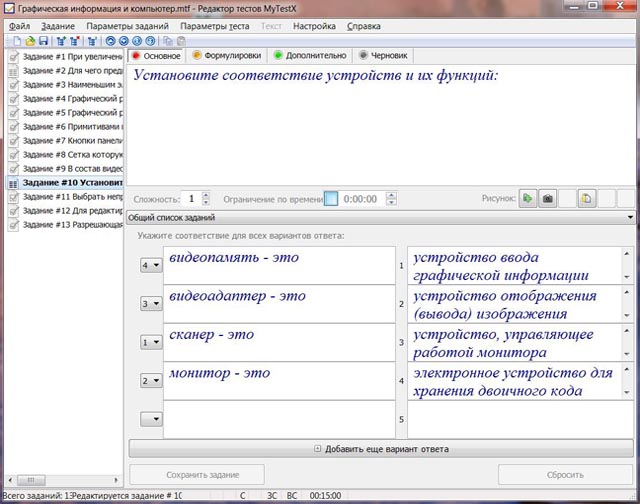 1. При увеличении размера векторного изображения размер файла:увеличиваетсяуменьшаетсяостается неизменным2.  Для чего предназначены инструменты на панели инструментов графического редактора Paint? 3. Наименьшим элементом изображения на графическом экране является:курсорсимволкартинкапиксельлиния4. Графический редактор - это программа, предназначенная для:работы с графическими изображениями работы с текстовой информациейработы с изображениями в процессе создания игровых программСоздания графического образа текста 5. Графический редактор позволяет:только редактироватьсоздавать, редактировать, сохранятьтолько создаватьтолько создавать и сохранять6. Примитивами в графическом редакторе называют:среду графического редакторарежим работы графического редакторапростейшие фигуры, рисуемые с помощью специальных инструментов графического редактораоперации, выполняемые над файлами, содержащими изображения, созданные в графическом редакторе7. Кнопки панели инструментов, палитра, рабочее поле, меню образуют:перечень режимов работы графического редакторанабор команд, которыми можно воспользоваться при работе с графическим редакторомсреду графического редактораполный набор графических примитивов графического редактора8. Сетка которую на экране образуют пиксели, называют:растрдисплейный процессорвидеопамятьвидеоадаптер9. В состав видеоадаптера (видеокарты) входят:видеопамять и центральный процессорвидеопамять и дисплейный процессормонитор и видеопамятьмонитор и сканервидеопамять, центральный процессор, дисплейный процессор, монитор, сканер 10. Установите соответствие устройств и их функций:11. Выбрать неправильные утверждения о соотношении векторного и растрового способов представления информации:растровый способ позволяет компактнее хранить информацию векторный способ позволяет компактнее хранить информацию в случае растрового способа представления информация искажается при масштабировании векторный способ позволяет получить фотографическое качество изображения в случае векторного способа представления информация искажается при масштабировании12. Для редактирования фотографии, введённой в память компьютера с помощью сканера, необходимо использовать: растровый графический редактор векторный графический редактор видеоадаптер графопостроитель13. Разрешающая способность экрана в графическом режиме определяется количеством: строк на экране и символов в строке пикселей по вертикали объёмом видеопамяти на пиксель пикселей по горизонтали и вертикали пикселей по горизонтали1 уровень сложности (создание, копирование, удаление, перемещение, переименование папок и файлов)Создать в папке «Мои документы» папку MyFiles.Запустить текстовый редактор Блокнот и набрать в нём свою визитную карточку (фамилию, имя, отчество, адрес, телефоны).Сохранить набранный текст в папке MyFiles под именем vizitka.Создать в папке «Мои документы» папку NewFolder.Скопировать в папку NewFolder файл vizitka.txt из папки MyFiles.Переименовать файл vizitka.txt из папки NewFolder в файл card.txt.Скопировать файл card.txt в папку MyFiles.Переместить папку NewFolder в папку MyFiles.Определить время создания файла vizitka.txt и его размер в байтах.10. Удалить папку MyFiles.2 уровень сложности (шаблоны имён файлов, поиск файлов на диске, сортировка содержимого папки)Создать в папке «Мои документы» папку Pictures.Найти на диске C: любые пять файлов с расширением .jpg (использовать поиск файлов по шаблону).Скопировать все найденные файлы в папку Pictures.Отсортировать скопированные файлы по убыванию размера файла (при этом размер каждого файла должен отображаться на экране).Определить размер папки Pictures.Переименовать все файлы, назвав их foto1.jpg, foto2.jpg, foto3,jpg, foto4.jpg, foto5.jpg.Отсортировать содержимое папки Pictures по именам файлов.Удалить папку Pictures.Найти на диске C: все файлы, имя которых начинается на букву p и заканчивается буквой t.Дататемператураосадкиветер1 мая12нетюжный2 мая10ДОЖДЬюго-восточный3 мая11нетвосточный5 мая11ДОЖДЬсеверный6 мая8ДОЖДЬсеверный7 мая7ДОЖДЬзападныйпредметфамилияфизикафизикафизикафизикаматематикаматематикаматематикаматематикапредметфамилияIIIIIIIVIIIIIIIVПетров Олег44543444Сидоров Иван33434433Гордеева Елена54554455День недели3 классы3 классы4 классы4 классы3 А класс3 Б класс4 А класс4 Б классПонедельникФизкультураЧтениеМатематикаРусский языкМатематикаИсторияЭкономикаМатематикаРусский языкФизкультураМатематикаРусский языкРисованиеЧтениеЧтениеМузыкаРусский языкАнглийскийВторникМатематикаОкружающий мирАнглийскийФизкультураМузыкаФизкультураМатематикаРусский языкРусский языкМузыкаОкружающий мирМатематикаЭкономикаМатематикаРусский языкЧтениеРусский языкРусский языкРусский языкМузыкаЧтение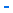 выберите Вставка-Рисунок-Из файлавыберите любой файл из списка и подтвердите свой выбор «Добавить»выделите рисунок (одинарный щелчок по рисунку)установите курсор на один из маркеров выделяющей рамки (форма курсора – двусторонняя стрелка) и переместите мышкупереместите рисунок на текст, просмотрите результатна панели рисования выберите кнопку Надпись 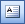 расположите курсор (в форме крестика) в месте размещения одного из краев надписинажмите кнопку мышки и протащите указатель до получения размера как у рисункавыделите рисунок и вырежьте егокурсор установить внутри надписи, выполните вставку из буферапереместите рисунок на текст, просмотрите результатвыделите Надписьвыберите Формат-Надписьвыберите закладку Положениеназначьте режим В тексте и подтвердите Оk